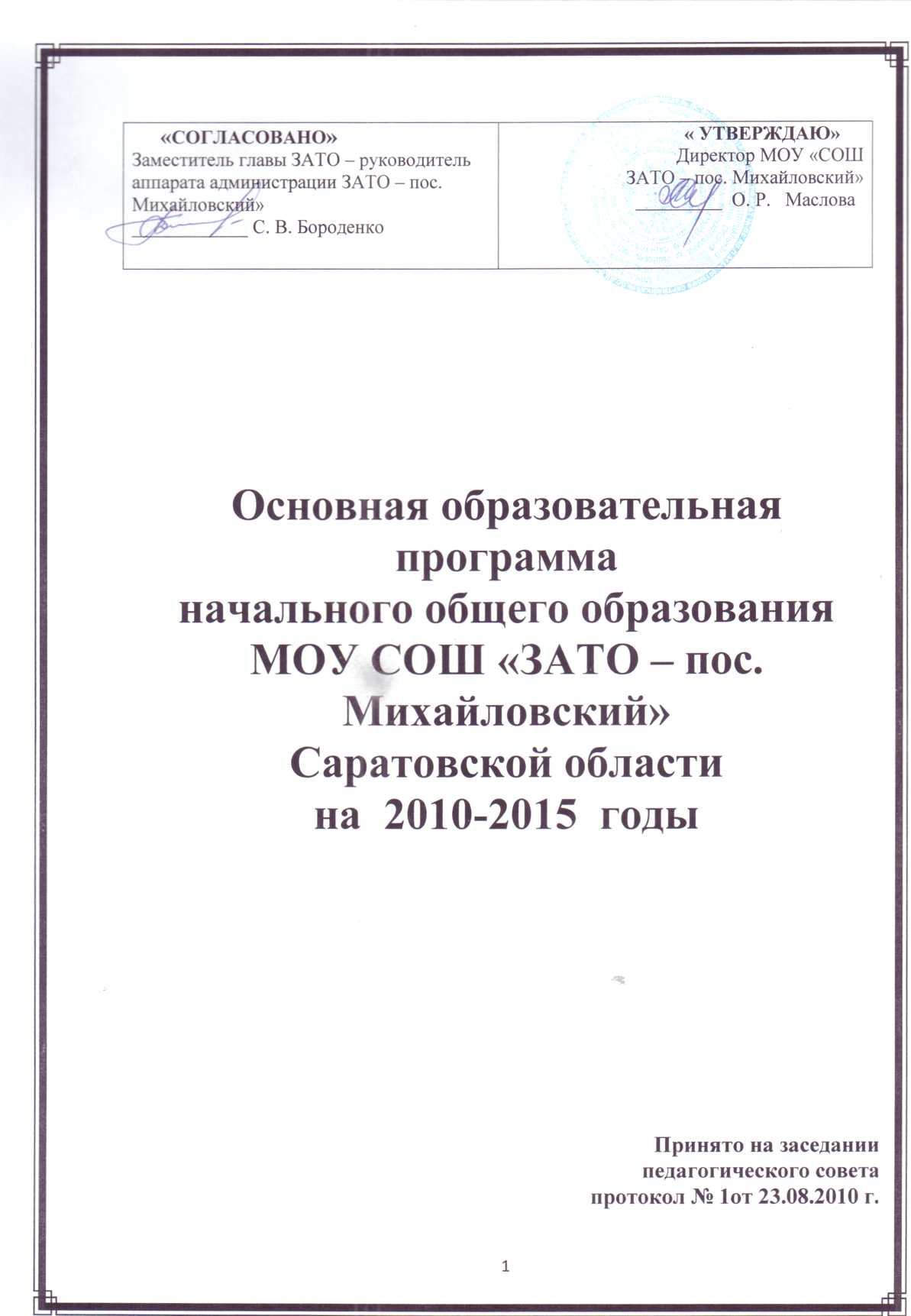 СОДЕРЖАНИЕ:Пояснительная записка.                                                                    3 стр.Планируемые результаты освоения обучающимися основной образовательной программы начального общего образования.   8 стр.Учебный план образовательного учреждения.                               12 стр.Программа формирования универсальных учебных действий у обучающихся на ступени начального общего образования.     17 стр.Программы отдельных учебных предметов, курсов.                     23 стр.Программа духовно-нравственного развития, воспитанияобучающихся на ступени начального общего образования.         55 стр.Программа формирования культуры здорового и безопасного       образа жизни.                                                                                                 59 стр.Система оценки достижения планируемых результатовосвоения основной образовательной программы начальногообщего образования.                                                                         61 стр.Программа коррекционной работы образовательного учреждения.                                                                                       71 стр.              Используемые понятия, обозначения и сокращения.                    86 стр. Договор о предоставлении общего образования           МОУ СОШ «ЗАТО – пос. Михайловский»                                    90 стр.                                                                                      1. ПОЯСНИТЕЛЬНАЯ ЗАПИСКАОсновная образовательная программа начального общего образования МОУ «СОШ ЗАТО – пос. Михайловский» изменения, которые произойдут на первой ступени школьного образования в данном образовательном учреждении в соответствии со стандартом второго поколения (2009). Эти изменения касаются приоритетных целей образования, принципов построения образовательного процесса, особенностей организации учебного дня младшего школьника.МОУ «СОШ ЗАТО – пос. Михайловский» берет на себя следующие обязательства по выполнению задач, поставленных в стандарте нового поколения: «Основная образовательная программа начального общего образования определяет содержание и организацию образовательного процесса на ступени начального общего образования и направлена на формирование общей культуры, духовно-нравственное, социальное, личностное и интеллектуальное развитие обучающихся, создание основы для самостоятельной реализации учебной деятельности, обеспечивающей социальную успешность, развитие творческих способностей, саморазвитие и самосовершенствование, сохранение и укрепление здоровья обучающихся».С учетом условий работы МОУ «СОШ ЗАТО – пос. Михайловский», приоритетных направлений образовательной деятельности и специфики средств обучения (школа работает по системе учебников «Начальная школа XXI века») в данном документе раскрываются цели, принципы и подходы к отбору содержания, организации педагогического процесса, характеризуется учебный план начальной школы.МОУ «СОШ ЗАТО – пос. Михайловский» осуществляет деятельность по реализации следующих целей образования.Цели образования, поставленные МОУ «СОШ ЗАТО – пос. Михайловский», отвечают на вопрос: «Что изменится в личности школьника в результате начального образования, чем он принципиально будет отличаться от себя самого, начавшего обучение в школе?».Обеспечение возможностей для получения качественного начального общего образования. Эта цель реализуется двумя путями: 1) дифференциацией обучения, обеспечением коррекционно-развивающей деятельности учителя. Для этого используется диагностика и специальная методика ее оценки, разработанная авторами системы учебников «Начальная школа XXI века»; 2) организацией внеклассной деятельности, представленная системой программ с учетом познавательных интересов младших школьников и их индивидуальных потребностей.Развитие личности школьника как приоритетная цель начальной школы. Интеллектуальное развитие младшего школьника предполагает:сформированное умение использовать знания в нестандартной
ситуации, в условиях выбора и наличии ошибки; самостоятельность инициативность детей в выборе необходимых средств решения учебной задачи;умение добывать знания, развитые метапредметные действия,
обеспечивающие поиск информации, работу с ней, адекватную поставленной учебной задаче;•	осознание своего незнания,  умение  находить допущенную
ошибку и исправить ее, сравнивать полученные результаты с целью учебной
задачи;изменения,    происходящие   в   мыслительной   деятельности
учащихся - целесообразное использование мыслительных операций (анализ,
сравнение, обобщение, сопоставление и др.); возрастной уровень развития
мышления,  речи,  воображения,  восприятия и  других  познавательных
процессов;сформированность   универсальных   учебных   действий   как
предпосылка развития достаточного уровня общеучебных умений.Духовно-нравственное развитие обучающихся, воспитание у них нравственных ценностей, толерантности, правильных оценок событий, происходящих в окружающем мире. Эта сторона деятельности образовательного учреждения реализуется в процессе изучения учебных предметов «Литературное чтение», «Основы духовно-нравственной культуры народов России», а также программ внеклассной деятельности школьников «Традиции народных праздников народов России», «Экология для младшего школьника», «Все цвета кроме черного», «Что такое этика»3Сохранение и развитие культурного разнообразия и языкового наследия многонациональной России. Особое внимание уделяется формированию интереса к различным языкам народов, проживающих в данном регионе, воспитанию культуры взаимоотношений и толерантности. Это обеспечивается в процессе изучения русского и родного языка, литературного чтения, основ духовно-нравственной культуры народов России. Вклад в решение этих задач осуществляет и внеклассный факультатив по риторике.Сохранение здоровья, поддержка индивидуального развития, формирование правил здорового образа жизни. Реализация этой цели обеспечивается системой оздоровительных мероприятий, проводимых в образовательном учреждении: утренняя зарядка; ежедневные уроки двигательной активности, проходящие на улице; чайная пауза (целебный чай); организация деятельности на уроке, не допускающая переутомления(проведение игр, работа за конторками, физминутка)5; релаксационные упражнения в специально оборудованном помещении. В рамках внеклассной деятельности предусмотрен факультативный курс «ОБЖ. Я - пешеход и пассажир».Формирование учебной деятельности школьника Эта цель образовательного процесса в данном образовательном учреждении достигается использованием средств обучения в системе «Начальная школа XXI века», специально направленных на формирование компонентов учебной деятельности. Ее сформированность предполагает: умения учиться («умею себя учить»), наличие развитых познавательных интересов («люблю учиться, все интересно»), внутреннюю мотивацию («понимаю, зачем учусь»), а также элементарные рефлексивные качества («умею принять оценку учителя и сам объективно оцениваю свою деятельность»). В образовательном учреждении пересмотрена система контролирующей и оценочной деятельности учителя, определена приоритетная цель - формирование самоконтроля и самооценки ученика.Процесс перестройки образовательного процесса в МОУ «СОШ ЗАТО – пос. Михайловский» подчиняется следующим принципам.Личностно-ориентированное        обучение         предполагает:
сохранность  и  поддержку  индивидуальности ребенка;  предоставление
возможностей каждому ребенку работать в присущем ему темпе; создание
условий для обязательной успешной деятельности;  обучение в  зоне
«ближайшего развития», обеспечение своевременной помощи каждому
ребенку при возникновении трудностей обучения; создание условий для
реализации творческих возможностей школьника.Природосообразностъ обучения рассматривается учительским
коллективом как соответствие содержания, форм организации и средств
обучения психологическим возможностям и особенностям детей младшего
школьного возраста, обеспечение помощи учащимся, которые испытывают
трудности в обучении; создание условий для роста творческого потенциала,
успешного   развития  одаренных  детей.   Мера   трудности  содержания
образования для каждого ученика с учетом темпа его продвижения в
освоении знаний-умений и универсальных действий, уровня актуального
психического развития и этапа обучения.Принцип   педоцентризма    предполагает   отбор   содержания
обучения, наиболее адекватного потребностям детей этого возрастного этапа
развития, знаний, умений, универсальных действий, наиболее актуальных
для   младших   школьников.   При   этом   учитывается   необходимость
социализации ребенка, осознание им своего места не только в «детском»
мире, но и в школьном коллективе; овладение новыми социальными ролями
(«я - ученик», «я - школьник») с постепенным расширением его участия во«взрослом» мире. Учитывается также знания и опыт младшего школьника по взаимодействию со сверстниками, с другими людьми, со средой обитания, уровень осознания свой принадлежности к обществу людей (права, обязанности, социальные роли).Принцип    культуросообразности    позволяет    предоставить
учащемуся для познания лучшие объекты культуры из разных сфер
окружающей жизни (наука, искусство, архитектура, народное творчество и
др.), что позволяет обеспечить интеграционные связи учебной и внеучебной
деятельности школьника.7Организация процесса обучения в форме учебного диалога
(диалогичность процесса образования) включает ориентировку учителя на
демократический стиль взаимоотношений обучающих и обучающихся;
предоставление ребенку права на ошибку, собственное мнение, выбор
учебного задания  и партнера  по деятельности.   В начальной школе
используются разные формы организации обучения, в процессе которых
дети учатся сотрудничать, осуществлять совместную учебную деятельность
(парная, групповая, общая коллективная).Преемственность      и      перспективность      обучения.      В
образовательном    учреждении    установились    преемственные    связи
методической системы обучения с дошкольным, а также основным звеном
образования. В учреждении осуществляется деятельность по подготовке
детей к школе, развитию у них произвольного поведения, внимания, умений
сотрудничать, предпосылок учебного труда. В школе ведется всесторонняя
работа по пропедевтике изучения предметов основной школы. Критерием
этой работы  являются  требования к результатам  освоения основной
образовательной программы начального общего образования, которые даны
в  стандарте: личностные,  метапредметные  и предметные достижения
школьника.Общая характеристика основной образовательной программы начального общего образованияВ основной части образовательной программы начального общего образования раскрываются следующие направления деятельности МОУ «СОШ ЗАТО – пос. Михайловский».II. Планируемые результаты//. 1. Формирование универсальных учебных действий.Дается характеристика разных видов универсальных учебных действий: личностных, регулятивных, познавательных, коммуникативных. Приводятся конкретные примеры вклада каждого учебного предмета в развитие УУД- Выделяются различия между предметными и метапредметными универсальными действиями.II. 2. Предметные результаты обучения.С учетом авторских программ системы учебников «Начальная школа XXI века» раскрываются результаты, которые должен достичь младший школьник за годы изучения данного учебного предмета.Ш. Учебный план МОУ «СОШ ЗАТО – пос. Михайловский»В учебном плане отражается учебная номенклатура изучаемых предметов, число часов на их изучение в неделю, нагрузка учащегося в неделю (общая часть), а также основные направления внеурочной деятельности (вторая половина дня). IV.	Программа формирования универсальных учебных действий.
Раскрывается содержание универсальных учебных действий разноговида (личностных, регулятивных, познавательных, коммуникативных), как метапредметных УД, которыми должен овладеть ребенок, закончивший обучение в начальной школе.V.	Программы отдельных учебных предметов, курсов.
Программы учебных предметов представляются в авторском вариантесистемы учебников «Начальная школа XXI века».Кроме указанных программ в документе раскрывается содержание следующих программ образования младших школьников: Программа духовно-нравственного развития и воспитания (VI.), Программа формирования культуры здорового и безопасного образа жизни (VII.), Программа коррекционной работы (VIII.).IX. Система оценки достижения планируемых результатов освоения основной общеобразовательной программы начального общего образования. Этот раздел документа характеризует содержание и формы оценки личностных, метапредметных и предметных результатов обучения.2. ПЛАНИРУЕМЫЕ РЕЗУЛЬТАТЫ ОСВОЕНИЯОБУЧАЮЩИМИСЯ ОСНОВНОЙОБРАЗОВАТЕЛЬНОЙ ПРОГРАММЫПланируемые результаты освоения основной образовательной программы начального общего образования обеспечивают связь между требованиями Стандарта, образовательным процессом и системой оценки, используемой в МОУ «СОШ ЗАТО – пос. Михайловский»; учитываются при создании основной образовательной программы начального общего образования и являются основой для анализа (разработки) рабочих программ учебных предметов. В соответствии с Федеральным государственным образовательным стандартом (ФГОС НОО) планируемые результаты конкретизируют и уточняют общее содержание личностных, метапредметных и предметных результатов обучения младших школьников.Личностные результаты обучения отражают систему ценностных ориентаций младшего школьника, его отношение к окружающему миру, личностные качества. Они не подлежат итоговой оценке в виде отметки и не являются критерием перевода учащегося в основную школу. Вместе с тем, учитель должен обращать внимание на то, как происходит формирование личностных универсальных учебных действий, особенно тех, которые представлены в ФГОС НОО, оценивать изменения, происходящие в разных сферах личности школьника: учебно-познавательных мотивах; взаимоотношениях со сверстниками; гражданской идентичности (отнесение себя к семье, народу, национальности, вере); уровне рефлексивных качеств (уважение к другому мнению, личная ответственность, самооценка) и др.Личностные результаты учащегося фиксируются учителем в двух документах: характеристике ученика и его портфолио. Характеристика, которая выдается выпускнику начальной школы, должна отражать его отличительные индивидуальные особенности, не только связанные с освоением учебных предметов (успеваемость), но и раскрывающие черты его характера, личностные качества. Характеристика может включать в себя следующие позиции:оценка успеваемости учащегося, его достижения в изучении учебных
предметов,   возможные   трудности   усвоения   отдельного   программного
материала;уровень   сформированности   учебно-познавательной   мотивации,
отношения   к   учебной   деятельности;    учебная   самостоятельность   и
инициативность (высокий, средний/достаточный, низкий);взаимоотношения с одноклассниками, уровень сформированности
лидерских качеств, участие в совместной деятельности, наличие друзей в
классе; отношение к учащемуся других детей.Желательно, чтобы портфолио ученика велось в течение всех лет обучения. Это совместная деятельность учащегося и учителя: школьник организует содержание портфолио, следит за порядком и организацией материалов, а педагог дает рекомендации, какие материалы могут его наполнять. К ним относятся: творческие работы ребенка, различные награды,полученные им за успехи во внеурочной деятельности (дипломы, похвальные грамоты, благодарности), оценочные характеристики успешных докладов, сообщений, презентаций, проектной деятельности и т. п. Эти документы могут оформляться как благодарственные письма учителя. К примеру, школьник подготовил интересную презентацию об истории математики, успешно выступил перед одноклассниками и получил благодарственное письмо учителя. Это письмо может быть оформлено как официальный документ с подписью педагога на красивом бланке. Такие письма могут составляться от лица завуча (директора школы), если проведенная учащимся работа выходит за рамки классной.Предметные результаты обучения представлены в содержании программы учебного предмета по каждому классу1 .Метапредметные результаты обучения раскрываются через умения и универсальные учебные действия. В соответствии с ФГОС НОО они отражают базовый уровень планируемых результатов и могут быть выстроены по следующим позициям.1.	Соответствие  полученного результата поставленной учебной
задаче:«удержание» цели деятельности в ходе решения учебной задачи;выбор и использование целесообразных способов действий;определение рациональности (нерациональности) способа действия.2.	Планирование, контроль и оценка учебных действий. Освоение
начальных форм познавательной и личностной рефлексии:составление плана пересказа учебно-познавательного текста;контроль (самоконтроль) процесса и результата выполнения задания;
нахождение ошибок в работе (в том числе собственной);адекватная самооценка выполненной работы;восстановление нарушенной последовательности учебных действий.3.	Использование знаково-символических средств представления
информации:чтение схем, таблиц, диаграмм;представление информации в схематическом виде.4.	Овладение логическими действиями и умственными операциями:выделение   признака   для   группировки   объектов,   определение
существенного признака, лежащего в основе классификации;установление причинно-следственных связей;сравнение,   сопоставление,   анализ,   обобщение   представленной
информации;использование базовых предметных и метапредметных понятий для
характеристики объектов окружающего мира.5.	Речевые     средства     и     средства     информационных     и
коммуникативных технологий:составление текста-рассуждения;выбор доказательств для аргументации своей точки зрения;—	использование обобщающих слов и понятий.6.	Смысловое чтение:овладение навыками смыслового чтения текстов различных стилей и
жанров в соответствии с целями и задачами;осознанное построение речевого высказывания в соответствии с
задачами коммуникации;составление текстов в устной и письменной формах.7.	Различные способы поиска и использования информации:поиск значения слова по справочнику;определение правильного написания слова;«чтение» информации, представленной разными способами.Для оценки достижения метапредметных результатов обучения проводится итоговая контрольная работа. Проверка уровня достижений учащегося в соответствии с ФГОС НОО осуществляется в конце четвертого года обучения. Контрольная работа проходит в четвертом классе, в мае месяце, в течение одного урока.Перед проведением работы учитель выбирает не менее двух заданий из предложенных по каждой позиции (с 1 по 7) и разным предметным областям, например: русский язык + математика; математика + окружающий мир; русский язык + окружающий мир и т. д.. Стоимость одного задания — один балл. 70% выполнения заданий означает, что «стандарт выполнен», то есть делается вывод о достижении учащимся базового уровня метапредметных результатов обучения. Нецелесообразно оценивать итоговую контрольную работу отметкой. Результаты проведения итоговой контрольной работы отражаются в характеристике учащегося и в отчете школы по реализации ФГОС.В соответствии со статьей 15 Закона РФ «Об образовании» «освоение образовательных программ основного общего, среднего (полного) общего образования… завершается обязательной итоговой аттестацией обучающихся». Эта формулировка означает, что государственная аттестация по завершению начального общего образования не проводится. В соответствии со статьей 13 в Уставе образовательного учреждения устанавливается «система оценок при промежуточной аттестации, формы и порядок ее проведения». В статье 17 утверждается, что «обучающиеся на ступени начального общего и основного общего образования, не освоившие программу учебного года и имеющие академическую задолженность по двум и более предметам, по усмотрению их родителей (законных представителей) оставляются на повторное обучение, переводятся в классы компенсирующего обучения с меньшим числом обучающихся на одного педагогического работника образовательного учреждения или продолжают обучение в форме семейного образования».При определении системы оценок при промежуточной аттестации в образовательном учреждении должны учитываться психологические возможности младшего школьника, нервно-психические проблемы, возникающие в процессе контроля, ситуативность эмоциональных реакций ребенка.Далее приведены задания для итоговой контрольной работы.3. УЧЕБНЫЙ ПЛАН МОУ «СОШ ЗАТО - ПОС. МИХАЙЛОВСКИЙ»НАЧАЛЬНОЕ ОБРАЗОВАНИЕУчебный план МОУ «СОШ ЗАТО – пос. Михайловский» раскрывает:а)	номенклатуру образовательных областей и учебных предметов, которые изучаются в начальной школе, работающей по системе учебников
«Начальная школа XXI века»;б)	общий объем допустимой учебной нагрузки;в)	число часов на каждый учебный предмет в неделю, за год, за четыре года обучения;г)	направления внеурочной деятельности по классам (годам обучения).Обучение осуществляется на русском языке. Обязательные предметные области и учебные предметы, число часов, выделяемых на изучения каждого, представлены в таблице № 1. Направления внеурочной деятельности представлены в таблице № 2.Таблица № 1.Учебный план урочной деятельностиИзучение русского языка начинается после окончания периода обучения грамоте по учебнику «Букварь». Запись «4/5» означает, что на изучение учебного предмета в первом полугодии отводится 4 часа в неделю, во втором полугодии — 5 часов.Для учащихся 1 классов максимальная продолжительность учебной недели составляет 5 дней.Продолжительность учебного года на первой ступени общего образования составляет 34 недели, в первом классе —33 недели.Продолжительность каникул в течение учебного года составляет не менее 30 календарных дней, летом — не менее 8 недель. Для обучающихся в 1 классе устанавливаются в течение года дополнительные недельные каникулы.Продолжительность урока составляет:• в 1 классе — 35 минут;• во 2—4 классах — 35—45 минут (по решению общеобразовательного учреждения).Учитывая, что в ФГОС максимальное число часов на учебные занятия равняется 3210, то образовательное учреждение в случае острой необходимости (например, среди обучающихся много детей, для которых русский язык не является родным, или значительное число обучающихся испытывают трудности усвоения отдельных предметов) может увеличить число часов до этого предела.Таблица № 2Основные направления внеурочной деятельностиХарактеристика общих целей обучения по каждой предметной области и учебному предметуПредметная область «Филология» включает три учебных предмета: русский язык, литературное чтение и иностранный язык. Изучение русского языка начинается в первом классе после периода обучения грамоте («Букварь», ч.1). Основная цель обучения русскому языку - формирование первоначальных представлений о системе языка, развитие коммуникативной деятельности, осознание важности языка как средства общения, стремление развивать культуру устной и письменной речи, речевое творчество.Основная цель изучения литературного чтения - формирование читательской деятельности, интереса к самостоятельному чтению; осознание его важности для саморазвития. На этом этапе обучения осуществляется пропедевтика литературоведческих понятий, формируются универсальные учебные действия по поиску информации в текстах различного типа, ее использованию для решения учебных задач. Осуществляется становление и развитие умений анализировать фольклорный текст и текст художественного произведения, определять его тему, главную мысль и выразительные средства, используемые автором.Изучение иностранного языка призвано сформировать представления о многообразии языков, осознание необходимости изучать язык дружественных стран, понимание взаимодействия культур разных народов, стремление познавать ее. В процессе изучения иностранного языка осуществляется развитие коммуникативной деятельности во взаимосвязи всех ее сторон - аудирования, диалогической и монологической речи, чтения и письма, решения творческих задач на страноведческом материале.Предметная область «Математика и информатика» реализуется предметом «Математика». Изучение этого учебного курса способствует формированию начальных представлений о математических взаимоотношениях объектов окружающего мира, выраженных числом, формой, временем, пространством и др. У младших школьников развивается логическое и символическое мышление, математическая речь, пространственное воображение; формируются интеллектуальные познавательные учебные действия, которые постепенно принимают характер универсальных (сопоставление, классификация, рассуждение, доказательство и др.).Предметная область «Естествознание и обществознание. Окружающий мир» реализуется с помощью учебного предмета «Окружающий мир». Его изучение способствует осознанию обучающимся целостности и многообразия мира, формированию у младших школьников системы нравственно ценных отношений к окружающей природе, общественным событиям, людям, культуре и истории родной страны. Осваиваются правила безопасного поведения с учетом изменяющейся среды обитания. В процессе изучения окружающего мира происходит становление разных видов деятельности, обеспечивающих как накопление и обогащение знаний (восприятие, игра, моделирование), их использование в практических и жизненных ситуациях (общественно-полезный труд; труд в условиях семьи), так и объединение, систематизация и классификация знаний в процессе поисковой, экспериментальной и исследовательской деятельности, посильной для младшего школьника. В качестве результата процесс обучения предполагает сформирован-ность универсальных учебных действий разного вида (интеллектуальных, коммуникативных, рефлексивных, регулятивных).Предметная область «Искусство» включает два предмета «Изобразительное искусство» и «Музыка». Изучение данных предметов способствует развитию художественно-образного восприятия мира, понимания его ценности для эмоционального, эстетического развития человека. В процессе ихизучения развивается эстетическая культура обучающегося, способность средствами рисунка, лепки, танца, пения и др. понять собственное видение окружающего мира, творчески осмыслить его и передать в творческой продуктивной деятельности. Наряду с предметными универсальными действиями, необходимыми для осуществления изобразительной и музыкальной деятельности, в процессе изучения этих предметов формируются метапредмет-ные универсальные действия, среди которых особое место занимают сравнение и анализ, классификация и оценка.Предметная область «Технология» представлена учебным предметом «Технология». Основная цель его изучения - формирование опыта практической деятельности по преобразованию, моделированию, самостоятельному созданию объектов. Дети получают первоначальные навыки созидательного труда, развиваются универсальные учебные действия - планировать, контролировать и оценивать свою деятельность; формируется художественный и технологический вкус, навыки культуры труда и выполнения правил его безопасности. Существенным компонентом курса является введение информационно-коммуникативных технологий.Предметная область «Физическая культура» реализуется предметом «Физическая культура». Основная цель его изучения - укрепление здоровья, формирование осознанного отношения к здоровому образу жизни. Формируются первоначальные умения саморегуляции, планирования двигательного режима своей жизни, контроля и оценки здорового и безопасного образа жизни.Характеристика основных направлений внеурочной деятельностиДуховно-нравственное направление внеурочной деятельности представлено системой практической деятельности КТД, общешкольные мероприятия, посещение музеев, экскурсии. Увлекательная деятельность раскрывает перед младшими школьниками яркий спектр народной культуры, рождает эмоциональные реакции, чувство удивления и восторга красотой русского народного искусства в разных его проявлениях. Дети принимают участие в подготовке и проведении народных календарных праздников, знакомятся с основными религиозными праздниками и обрядами, изучают разнообразные ремесла русского народа.           Гражданско-патриотическое занятия кружка «Юные инспекторы дорожного движения», кружок «Юные друзья пожарных»обеспечивают расширение знаний о правилах поведения в среде обитания, на дорогах и в транспорте. Эта задача осуществляется в процессе практической деятельности младших школьников на игровой площадке, моделирования жизненных ситуаций, возникающих на дорогах, театрализованных игр, где дети исполняют роли пешеходов, водителей, сотрудников ГИБДД.Художественно-эстетическое кружок «Весёлые нотки», кружок «Волшебные краски», посещение театра, кинотеатра, цирка, планетарий и т. п. Данное направление ориентировано на обучение, воспитание  и развитие детей средствами различных видов изобразительного, музыкального и танцевального искусства, декоративно-прикладного творчества и дизайна, развитие творческих особенностей учащихся, воспитание нравственно-эстетических и коммуникативных навыков. Свои творческие достижения дети демонстрируют на концертах, фестивалях, творческих вечерах и т.п.Трудовое КТД, акции, общешкольные мероприятия. Трудовое направление развивает в ребятах такие умения и навыки как строительные работы, хозяйственно-бытовые и другие виды работ, которые воспитывают желание трудиться и быть полноценным человеком в обществе. Спортивно-оздоровительное направление внеурочной деятельности включает практическую деятельность детей в рамках секции по пионерболу.Огромную роль в воспитании играет спортивная работа, которая призвана формировать физическое здоровье учащихся, приобщать их к здоровому образу жизни, бороться с вредными привычками, тем самым, воспитывая будущих защитников Родины. 4.       ПРОГРАММА   ФОРМИРОВАНИЯ УНИВЕРСАЛЬНЫХ УЧЕБНЫХ ДЕЙСТВИЙ У ОБУЧАЮЩИХСЯ НА СТУПЕНИ НАЧАЛЬНОГО ОБЩЕГО ОБРАЗОВАНИЯПояснительная запискаОдной из важнейших целей начального образования в соответствии с Федеральным государственным образовательным стандартом начального общего образования является формирование учебной деятельности. Достаточный для младшего школьника уровень ее сформированности обеспечивает возможность развития психических и личностных новообразований как существенного результата образования в начальной школе. Особое значение учебной деятельности в установлении другого типа взаимодействия учителя и учащихся: сотрудничество, совместная работа учителя и учеников, активное участие ребенка в каждом шаге учения.Психологическую составляющую этих результатов образуют универсальные учебные действия. Их разнообразие, специфика и доля участия в интеллектуальной деятельности положительно отражаются на качестве образовательного процесса.Любое учебное умение школьника, необходимое ему для успешной учебно-познавательной деятельности, характеризуется набором взаимосвязанных конкретных учебных действий. Например, механизм чтения предполагает следующие действия ученика: фонемный анализ слова; ориентировка на гласную букву (определение особенностей звука, который стоит до гласной (мягкий согласный, твердый согласный); объединение букв в слоги (буква а, читая твердо ма; буква я, читаю мягко мя), слогов в слова и т.д. Таким образом, учебное действие состоит из отдельных мини-операций, необходимых для его выполнения. Знание учеником этих операций определяет возможность алгоритмизировать процесс решения учебной задачи. Сначала все эти действия происходят во внешнем вербальном плане: ребенок проговаривает каждую операцию, которую он выполняет, затем из развернутого они становятся «свернутым» сокращенным умственным действием (интериоризуются, как говорят психологи).На первых этапах обучения учебное действие складывается как предметное, постепенно обобщенные способы выполнения операций становятся независимыми от конкретного содержания и могут применяться учащимся в любой ситуации. Например, младший школьник учится сравнивать объекты природы, геометрические фигуры, разные виды текстов (в этом случае у него формируются предметные действия сравнения), но постепенно у обучающегося развивается интеллектуальная операция сравнения, то есть осознание того, что означает акт сравнения: сопоставление объектов, выделение общего, фиксация различного. Теперь ученик владеет универсальным учебным действием: он умеет применить его в любой ситуации, независимо от содержания.Универсальное учебное действие как психолого-дидактическое явление имеет следующие особенности:является предпосылкой формирования культурологических
умений   как   способности   обучающегося   самостоятельно
организовывать      учебно-познавательную      деятельность,
используя обобщенные способы действий;не зависит от конкретного предметного содержания; и в
определенном смысле имеет всеобъемлющий характер;отражает способность обучающегося работать не только с
практическими задачами (отвечать на вопрос «что делать»?),
но и с учебными задачами (отвечать на вопрос «как делать?)возникает в результате интеграции всех сформированных
предметных действий;•	«вынуждает»       обучающегося       действовать       четко,
последовательно, ориентируясь на отработанный алгоритм.Место универсальных учебных действий в учебно-воспитательном процессе. УУД являются обязательным компонентом содержания любого учебного предмета (см. раздел Основной образовательной программы -Программы отдельных учебных курсов).Основная цель данной программы - раскрыть содержание универсальных учебных действий, которые могут быть сформированы на начальной степени обучения применительно к особенностям дидактического процесса данного образовательного учреждения.В соответствии с ФГОС в программе представлено 4 вида УУД: личностные, регулятивные, познавательные, коммуникативные.Личностные универсальные учебные действия -система ценностных ориентаций младшего школьника, отражающих личностные смыслы, мотивы, отношения к различным сферам окружающего мира. Личностные универсальные учебные действия выражаются формулами «Я и природа», «Я и другие люди», «Я и общество», «Я и познание», «Я и Я», что позволяет ребенку выполнять разные социальные роли («гражданин», «школьник», «ученик», «собеседник», «одноклассник», «пешеход» и др.).Регулятивные универсальные учебные действия отражают способность обучающегося строить учебно-познавательную деятельность, учитывая все ее компоненты (цель, мотив, прогноз, средства, контроль, оценка).Познавательные универсальные учебные действия - система способов познания окружающего мира, построения самостоятельного процесса поиска, исследования и совокупность операций по обработке, систематизации, обобщению и использованию полученной информации.Коммуникативные универсальные действия - способность обучающегося осуществлять коммуникативную деятельность, использование правил общения в конкретных учебных и внеучебных ситуациях; самостоятельная организация речевой деятельности в устной и письменной форме.К концу обучения младшего школьника в данном образовательном учреждении определяются следующие Планируемые результаты формирования универсальных учебных действий.Личностные универсальные учебные действия.1.	Личностные универсальные учебные действия,  отражающие
отношение к социальным ценностям:идентифицировать себя с принадлежностью к народу, стране,
государству;проявлять понимание и уважение к ценностям культур других
народов;проявлять интерес к культуре и истории своего народа, родной
страны;-различать основные нравственно-этические понятия;соотносить поступок с моральной нормой; оценивать свои и
чужие поступки (стыдно, честно, виноват, поступил правильно и др.);анализировать и характеризовать эмоциональные состояния и
чувства окружающих, строить свои взаимоотношения с их учетом;оценивать ситуации с точки зрения правил поведения и этики;-	мотивировать свои действия; выражать готовность в любой
ситуации поступить в соответствии с правилами поведения, проявлять в
конкретных   ситуациях   доброжелательность,   доверие,   внимательность,
помощь и др.2.	Личностные универсальные учебные действия,  отражающие
отношение к учебной деятельности:-	воспринимать речь учителя (одноклассников), непосредственно не
обращенную к учащемуся;-	выражать положительное отношение к процессу познания:
проявлять внимание, удивление, желание больше узнать;оценивать собственную учебную деятельность: свои достижения,
самостоятельность, инициативу, ответственность, причины неудач;применять правила делового сотрудничества: сравнивать разные
точки зрения; считаться с мнением другого человека; проявлять терпение и
доброжелательность   в   споре   (дискуссии),   доверие   к   собеседнику
(соучастнику) деятельности.Регулятивные универсальные учебные действия. 1. Регулятивные универсальные учебные действия, направленные на формирование целевых установок учебной деятельности:-удерживать цель деятельности до получения ее результата;-	планировать    решение     учебной    задачи:    выстраивать
последовательность необходимых операций (алгоритм действий);оценивать весомость приводимых доказательств и рассуждений
(«убедительно, ложно, истинно, существенно, не существенно»);корректировать деятельность: вносить изменения в процесс с
учетом возникших трудностей и ошибок; намечать способы их устранения;-	анализировать   эмоциональные   состояния,   полученные   от
успешной (неуспешной) деятельности, оценивать их влияние на настроение
человека.2. Регулятивные универсальные учебные действия, направленные на формирование контрольно-оценочной деятельности:-	осуществлять итоговый контроль деятельности («что сделано») и
пооперациональный контроль («как выполнена каждая операция, входящая в
состав учебного действия»);-	оценивать (сравнивать с эталоном) результаты деятельности
(чужой, своей);-	анализировать   собственную   работу:   соотносить   план   и
совершенные операции, выделять этапы и оценивать меру освоения каждого,
находить ошибки, устанавливать их причины;-	оценивать уровень владения тем или иным учебным действием
(отвечать на вопрос «что я не знаю и не умею?»).Познавательные универсальные учебные действия1.	Познавательные универсальные учебные действия, отражающие
методы познания окружающего мира:-	различать методы познания окружающего мира по его целям
(наблюдение, опыт, эксперимент, моделирование, вычисление);-	выявлять особенности (качества, признаки) разных объектов в
процессе их рассматривания (наблюдения);-	анализировать результаты опытов, элементарных исследований;
фиксировать их результаты;-	воспроизводить  по   памяти  информацию,  необходимую для
решения учебной задачи;проверять информацию, находить дополнительную информацию,
используя справочную литературу;применять таблицы, схемы, модели для получения информации;-	презентовать подготовленную информацию в  наглядном  и
вербальном виде;2.	Познавательные универсальные учебные действия, формирующие
умственные операции:сравнивать различные объекты: выделять из множества один или
несколько    объектов,     имеющих    общие    свойства;     сопоставлять
характеристики объектов по одному (нескольким) признакам; выявлять
сходство и различия объектов;выделять общее и частное (существенное и несущественное), целое
и часть, общее и различное в изучаемых объектах;-	классифицировать    объекты    (объединять    в    группы   по
существенному признаку);приводить примеры в качестве доказательства выдвигаемых
положений;устанавливать  причинно-следственные связи и зависимости
между объектами, их положение в пространстве и времени;-	выполнять учебные задачи, не имеющие однозначного решения.3. Познавательные универсальные учебные действия, формирующие поисковую и исследовательскую деятельность:-	высказывать предположения, обсуждать проблемные вопросы,
составлять план простого эксперимента;-	выбирать   решение   из   нескольких   предложенных,   кратко
обосновывать выбор (отвечать на вопрос «почему выбрал именно этот
способ?»);выявлять (при решении различных учебных задач) известное и
неизвестное;преобразовывать модели в соответствии с содержанием учебного
материала и поставленной учебной целью;-	моделировать    различные    отношения    между    объектами
окружающего мира (строить модели), с учетом их специфики (природный,
математический, художественный и др.);исследовать собственные нестандартные способы решения;преобразовывать объект: импровизировать, изменять, творчески
переделывать.Коммуникативные универсальные учебные действия.1.	Коммуникативные     универсальные     учебные     действия,
отражающие умения работать с текстом:воспринимать текст с учетом поставленной учебной задачи,
находить в тексте информацию, необходимую для ее решения;сравнивать разные вида текста по цели высказывания, главной
мысли, особенностям вида (учебный, художественный, научный); различать
виды текста, выбирать текст,  соответствующий поставленной учебной
задаче;анализировать и исправлять деформированный текст: находить
ошибки, дополнять, изменять, восстанавливать логику изложения;-	составлять план текста: делить его на смысловые части,
озаглавливать каждую; пересказывать по плану.2.	Коммуникативные     универсальные     учебные     действия,
отражающие   умения   участвовать   в   учебном   диалоге   и   строить
монологические высказывания:-	оформлять  диалогическое  высказывание  в  соответствии  с
требованиями речевого этикета;-различать особенности диалогической и монологической речи;-	описывать объект: передавать его внешние характеристики,
используя выразительные средства языка;характеризовать качества, признаки объекта, относящие его к
определенному классу (виду);характеризовать существенный признак разбиения объектов на
группы (классификации); приводить доказательства истинности проведенной
классификации;выбирать вид пересказа (полный,  краткий,  выборочный)  в
соответствии с поставленной целью;составлять небольшие устные монологические высказывания,
«удерживать»     логику     повествования,     приводить     убедительные
доказательства;писать сочинения (небольшие рефераты, доклады), используя
информацию, полученную из разных источников.5. ПРОГРАММЫ ОТДЕЛЬНЫХ УЧЕБНЫХПРЕДМЕТОВ, КУРСОВ.5.1. Общие положенияНачальная школа — самоценный, принципиально новый этап в жизни ребёнка: начинается систематическое обучение в образовательном учреждении, расширяется сфера его взаимодействия с окружающим миром, изменяется социальный статус и увеличивается потребность в самовыражении.Образование в начальной школе является базой, фундаментом всего последующего обучения. В первую очередь это касается сформированности универсальных учебных действий (УУД), обеспечивающих умение учиться. Особенностью содержания современного начального образования является не только ответ на вопрос, что ученик должен знать (запомнить, воспроизвести), но и формирование универсальных учебных действий в личностных, коммуникативных, познавательных, регулятивных сферах, обеспечивающих способность к организации самостоятельной учебнойдеятельности. Необходимо также распространить общеучебныеумения и навыки на формирование ИКТ-компетентностиобучающихся.Кроме этого, определение в программах содержания тех знаний, умений и способов деятельности, которые являются надпредметными, т. е. формируются средствами каждого учебного предмета, даёт возможность объединить усилия всех учебных предметов для решения общих задач обучения, приблизиться к реализации «идеальных» целей образования. В тоже время такой подход позволит предупредить узкопредметность в отборе содержания образования, обеспечить интеграцию в изучении разных сторон окружающего мира. Важным условием развития детской любознательности,потребности самостоятельного познания окружающего мира,познавательной активности и инициативности в начальной школе является создание развивающей образовательной среды, стимулирующей активные формы познания: наблюдение,опыты, учебный диалог и пр. Младшему школьнику должны быть созданы условия для развития рефлексии — способности осознавать и оценивать свои мысли и действия как бы со стороны, соотносить результат деятельности с поставленной целью, определять своё знание и незнание и др. Способность к рефлексии — важнейшее качество, определяющее социальную роль ребёнка как ученика, школьника, направленностьна саморазвитие.Начальная ступень образования вносит вклад в социально-личностное развитие ребёнка. В процессе обучения формируется достаточно осознанная система представлений об окружающем мире, о социальных и межличностных отношениях, нравственно-этических нормах. Происходят изменения в самооценке ребёнка. Оставаясь достаточно оптимистической и высокой, она становится всё более объективной и самокритичной.Разработка программ по учебным предметам начальной школы основана на Требованиях к результатам освоения основной образовательной программы начального общего образования федерального государственного образовательного стандарта начального общего образования (личностным, метапредметным, предметным).Программа включает следующие разделы:— пояснительную записку, в которой даётся общая характеристика предмета, ценностные ориентиры содержания учебного предмета, место учебного предмета в учебном плане, результаты изучения учебного предмета;— основное содержание обучения, включающее переченьизучаемого учебного материала. Курсивом обозначены темы для ознакомления, способствующие расширению кругозора младших школьников. Материал этих тем не является обязательным для усвоения (даётся учителем, исходя из уровня подготовленности и познавательных интересов учеников) и не выносится в требования, предъявляемые к учащимся;— варианты тематического планирования, в которых дано распределение учебных часов по крупным разделам курса, а также представлена характеристика деятельности учащихся (в соответствии со спецификой предмета);— рекомендации по материально-техническому обеспечению учебного предмета.Тематическое планирование по каждому предмету представлено в Положение а рабочей программе.  В данном разделе основной образовательнойпрограммы начального общего образования приводится ос_новное содержание курсов по всем обязательным предметамна ступени начального общего образования, которое должно быть в полном объёме отражено в соответствующих разделах рабочих программ учебных предметов. Остальные разделы программ учебных предметовформируются с учётом региональных, состава класса, а также выбранного комплекта учебников.5.2. Основное содержание учебных предметов на ступени начальногообщего образования.5.2.1. Русский языкВиды речевой деятельностиСлушание. Осознание цели и ситуации устного общения.Адекватное восприятие звучащей речи. Понимание на слух информации, содержащейся в предъявляемом тексте, определение основной мысли текста, передача его содержания по вопросам.Говорение. Выбор языковых средств в соответствии с целями и условиями общения для эффективного решения коммуникативной задачи. Практическое овладение диалогической формой речи. Овладение умениями начать, поддержать, закончить разговор, привлечь внимание и т. п. Практическоеовладение устными монологическими высказываниями в соответствии с учебной задачей (описание, повествование, рассуждение). Овладение нормами речевого этикета в ситуациях учебного и бытового общения (приветствие, прощание, извинение, благодарность, обращение с просьбой). Соблюдение орфоэпических норм и правильной интонации.Чтение. Понимание учебного текста. Выборочное чтениес целью нахождения необходимого материала. Нахождениеинформации, заданной в тексте в явном виде. Формулирование простых выводов на основе информации, содержащейся в тексте. Интерпретация и обобщение содержащейся в тексте информации. Анализ и оценка содержания, языковых особенностей и структуры текста.Письмо. Письмо букв,буквосочетаний, слогов, слов,предложений в системе обучения грамоте. Овладение разборчивым, аккуратным письмом с учётом гигиенических требований к этому виду учебной работы. Списывание, письмо под диктовку в соответствии с изученными правилами. Письменное изложение содержания прослушанного и прочитанного текста (подробное, выборочное). Создание небольшихсобственных текстов (сочинений) по интересной детям тематике (на основе впечатлений, литературных произведений,сюжетных картин, серий картин, просмотра фрагмента видеозаписи и т. п.).Обучение грамотеФонетика. Звуки речи. Осознание единства звуковогосостава слова и его значения. Установление числа и последовательности звуков в слове. Сопоставление слов, различающихся одним или несколькими звуками.Различение гласных и согласных звуков, гласных ударныхи безударных, согласных твёрдых и мягких, звонких и глухих.Слог как минимальная произносительная единица. Деление слов на слоги. Определение места ударения.Графика. Различение звука и буквы: буква как знак звука. Овладение позиционным способом обозначения звуков буквами. Буквы гласных как показатель твёрдости—мягкости согласных звуков. Функция букв е, ё, ю, я. Мягкий знак как показатель мягкости предшествующего согласного звука.Знакомство с русским алфавитом как последовательностью букв.Чтение. Формирование навыка слогового чтения (ориентация на букву, обозначающую гласный звук). Плавное слоговое чтение и чтение целыми словами со скоростью, соответствующей индивидуальному темпу ребёнка. Осознанное чтение слов, словосочетаний, предложений и коротких текстов. Чтение с интонациями и паузами в соответствии со знаками препинания. Развитие осознанности и выразительности чтения на материале небольших текстов и стихотворений.Знакомство с орфоэпическим чтением (при переходе кчтению целыми словами). Орфографическое чтение (проговаривание) как средство самоконтроля при письме под диктовку и при списывании.Письмо. Усвоение гигиенических требований при письме. Развитие мелкой моторики пальцев и свободы движения руки. Развитие умения ориентироватьсяна пространстве листа в тетради и на пространстве классной доски. Овладение начертанием письменных прописных (заглавных) и строчных букв. Письмо букв, буквосочетаний,слогов, слов, предложений с соблюдением гигиенических норм. Овладение разборчивым, аккуратным письмом. Письмопод диктовку слов и предложений, написание которых нерасходится с их произношением. Усвоение приёмов и последовательности правильного списывания текста.Понимание функции небуквенных графических средств:пробела между словами, знака переноса.Слово и предложение. Восприятие слова как объекта изучения, материала для анализа. Наблюдение над значениемслова.Различение слова и предложения. Работа с предложением:выделение слов, изменение их порядка.Орфография. Знакомство с правилами правописания и их применение:• раздельное написание слов;• обозначение гласных после шипящих (ча — ща, чу —щу, жи — ши);• прописная (заглавная) буква в начале предложения, в именах собственных;• перенос слов по слогам без стечения согласных;• знаки препинания в конце предложения.Развитие речи. Понимание прочитанного текста при самостоятельном чтении вслух и при его прослушивании. Составление небольших рассказов повествовательного характера по серии сюжетных картинок, материалам собственных игр,занятий, наблюдений.Систематический курсФонетика и орфоэпия. Различение гласных и согласных звуков. Нахождение в слове ударных и безударных гласных звуков. Различение мягких и твёрдых согласных звуков, определение парных и непарных по твёрдости—мягкости согласных звуков. Различение звонких и глухих звуков, определение парных и непарных по звонкости—глухости согласныхзвуков. Определение качественной характеристики звука:гласный — согласный; гласный ударный — безударный; согласный твёрдый — мягкий, парный — непарный; согласный звонкий — глухой, парный — непарный. Деление слов на слоги. Ударение, произношение звуков и сочетаний звуков в соответствии с нормами современного русского литературного языка. Фонетический разбор слова.Графика. Различение звуков и букв. Обозначение на письме твёрдостии мягкости согласных звуков. Использование на письме разделительных ъ и ь.Установление соотношения звукового и буквенного состава слова в словах типа стол, конь; в словах с йотированными гласными е, ё, ю, я; в словах с непроизносимыми согласными.Использование небуквенных графических средств: пробеламежду словами, знака переноса, абзаца.Знание алфавита: правильное название букв, знание ихпоследовательности. Использование алфавита при работе сословарями, справочниками, каталогами.Лексика1. Понимание слова как единства звучания и значения. Выявление слов, значение которых требует уточнения.Определение значения слова по тексту или уточнение значения с помощью толкового словаря. Представление об однозначных и многозначных словах, о прямом и переносном значении слова. Наблюдение за использованием в речи синонимов и антонимов.Состав слова (морфемика). Овладение понятием«родственные (однокоренные) слова». Различение однокоренных слов и различных форм одного и того же слова. Различение однокоренных слов и синонимов, однокоренных слов и слов с омонимичными корнями. Выделение в словах с однозначно выделяемыми морфемами окончания, корня, приставки, суффикса. Различение изменяемых и неизменяемыхслов. Представление о значении суффиксов и приставок.Образование однокоренных слов с помощью суффиксов иприставок. Разбор слова по составу.Морфология. Части речи; деление частей речи на самостоятельные и служебные.Имя существительное. Значение и употребление в речи.Умение опознавать имена собственные. Различение имён существительных, отвечающих на вопросы «кто?» и «что?». Различение имён существительных мужского, женского и среднего рода. Изменение существительных по числам. Изменение существительных по падежам. Определение падежа, в котором употреблено имя существительное. Определение приналежности имён существительных к 1, 2, 3му склонению.Морфологический разбор имён существительных.Имя прилагательное. Значение и употребление в речи. Изменение прилагательных по родам, числам и падежам, кромеприлагательных на _ий, _ья, _ов, _ин. Морфологический разбор имён прилагательных.Местоимение. Общее представление о местоимении. Личные местоимения, значение и употребление в речи. Личныеместоимения 1, 2, 3_го лица единственного и множественного числа. Склонение личных местоимений.Глагол. Значение и употребление в речи. Неопределённаяформа глагола. Различение глаголов, отвечающих на вопросы«что сделать?» и «что делать?». Изменение глаголов по временам. Изменение глаголов по лицам и числам в настоящем и будущем времени (спряжение). Способы определения I и II спряжения глаголов (практическое овладение). Изменениеглаголов прошедшего времени по родам и числам. Морфологический разбор глаголов.Наречие. Значение и употребление в речи.Предлог. Знакомство с наиболее употребительными предлогами. Функция предлогов: образование падежных форм имён существительных и местоимений. Отличие предлогов от приставок.Союзы и, а, но, их роль в речи. Частица не, её значение.Синтаксис. Различение предложения, словосочетания,слова (осознание их сходства и различий). Различение предложений по цели высказывания: повествовательные, вопросительные и побудительные; по эмоциональной окраске (интонации): восклицательные и невосклицательные.Нахождение главных членов предложения: подлежащего и сказуемого. Различение главных и второстепенных членов предложения. Установление связи (при помощи смысловых вопросов) между словами в словосочетании и предложении.Нахождение и самостоятельное составление предложенийс однородными членами без союзов и с союзами и, а, но.Использование интонации перечисления в предложениях с однородными членами.Различение простых и сложных предложений.Орфография и пунктуация. Формирование орфографической зоркости, использование разных способов выбора написания в зависимости от места орфограммы в слове. Использование орфографического словаря.Применение правил правописания:• сочетания жи — ши1, ча — ща, чу — щу в положении под ударением;1 Для предупреждения ошибок при письме целесообразно предусмотретьслучаи типа «желток», «железный».• сочетания чк — чн, чт, щн;• перенос слов;• прописная буква в начале предложения, в именахсобственных;• проверяемые безударные гласные в корне слова;• парные звонкие и глухие согласные в корне слова;• непроизносимые согласные;• непроверяемые гласные и согласные в корне слова (наограниченном перечне слов);• гласные и согласные в неизменяемых на письме приставках;• разделительные ъ и ь;• мягкий знак после шипящих на конце имён существительных (ночь, нож, рожь, мышь);• безударные падежные окончания имён существительных(кроме существительных на _мя, _ий, _ья, _ье, _ия, _ов, _ин);• безударные окончания имён прилагательных;• раздельное написание предлогов с личными местоимениями;• не с глаголами;• мягкий знак после шипящих на конце глаголов в форме 2-го лица единственного числа (пишешь, учишь);• мягкий знак в глаголах в сочетании -ться;• безударные личные окончания глаголов;• раздельное написание предлогов с другими словами;• знаки препинания в конце предложения: точка, вопросительный и восклицательный знаки;• знаки препинания (запятая) в предложениях с однородными членами.Развитие речи. Осознание ситуации общения: с какойцелью, с кем и где происходит общение.Практическое овладение диалогической формой речи. Выражение собственного мнения, его аргументация. Овладение основными умениями ведения разговора (начать, поддержать,закончить разговор, привлечь внимание и т. п.). Овладение нормами речевого этикета в ситуациях учебного и бытового общения (приветствие, прощание, извинение, благодарность,обращение с просьбой), в том числе при общении с помощьюсредств ИКТ. Особенности речевого этикета в условиях общения с людьми, плохо владеющими русским языком.Практическое овладение устными монологическими высказываниями на определённую тему с использованием разных типов речи (описание, повествование, рассуждение).Текст. Признаки текста. Смысловое единство предложений в тексте. Заглавие текста.Последовательность предложений в тексте.Последовательность частей текста (абзацев).Комплекснаяработа над структурой текста: озаглавливание, корректирование порядка предложений и частей текста(абзацев).План текста. Составление планов к данным текстам. Создание собственных текстов по предложенным планам.Типы текстов: описание, повествование, рассуждение, ихособенности.Знакомство с жанрами письма и поздравления.Создание собственных текстов и корректирование заданных текстов с учётом точности, правильности, богатства и выразительности письменной речи; использование в текстах синонимов и антонимов.Знакомство с основными видами изложений и сочинений(без заучивания определений): изложения подробные и выборочные, изложения с элементами сочинения; сочинения-повествования, сочинения-описания, сочинения-рассуждения.5.2.2. Литературное чтение.Виды речевой и читательской деятельностиАудирование (слушание)Восприятие на слух звучащей речи (высказывание собеседника, чтение различных текстов). Адекватное понимание содержания звучащей речи, умение отвечать на вопросы по содержанию услышанного произведения, определение последовательности событий, осознание цели речевого высказывания,умение задавать вопрос по услышанному учебному, научно-познавательному и художественному произведению.ЧтениеЧтение вслух. Постепенный переход от слогового к плавному осмысленному правильному чтению целыми словами вслух (скорость чтения в соответствии с индивидуальным темпом чтения), постепенное увеличение скорости чтения.Установка на нормальный для читающего темп беглости, позволяющий ему осознать текст. Соблюдение орфоэпических и интонационных норм чтения. Чтение предложений с интонационным выделением знаков препинания. Понимание смысловых особенностей разных по виду и типу текстов, передача их с помощью интонирования.Чтение про себя. Осознание смысла произведения при чтении про себя (доступных по объёму и жанру произведений). Определение вида чтения (изучающее, ознакомительное,просмотровое, выборочное). Умение находить в тексте необходимую информацию. Понимание особенностей разных видов чтения:факта, описания, дополнения высказывания и др.Работа с разными видами текста. Общее представлениео разных видах текста: художественных, учебных, научно-популярных — и их сравнение. Определение целей создания этих видов текста. Особенности фольклорного текста.Практическое освоение умения отличать текст от наборапредложений. Прогнозирование содержания книги по её названию и оформлению.Самостоятельное определение темы, главной мысли,структуры; деление текста на смысловые части, их озаглавливание. Умение работать с разными видами информации.Участие в коллективном обсуждении: умение отвечать навопросы, выступать по теме, слушать выступления товарищей, дополнять ответы по ходу беседы, используя текст.Привлечение справочных и иллюстративно-изобразительныхматериалов.Библиографическая культура. Книга как особый вид искусства. Книга как источник необходимых знаний. Первые книги на Руси и начало книгопечатания (общее представление). Книга учебная, художественная, справочная. Элементы книги: содержание или оглавление, титульный лист, аннотация, иллюстрации. Виды информации в книге: научная, художественная (с опорой на внешние показатели книги, еёСправочно-иллюстративный материал).Типы книг (изданий): книга-произведение, книга-сборник, собрание сочинений, периодическая печать, справочные издания (справочники, словари, энциклопедии).Выбор книг на основе рекомендованного списка, картотеки, открытого доступа к детским книгам в библиотеке. Алфавитный каталог. Самостоятельное пользование соответствующими возрасту словарями и справочной литературой.Работа с текстом художественного произведения. Понимание заглавия произведения, его адекватное соотношение с содержанием. Определение особенностей художественного текста: своеобразие выразительных средств языка (с помощьюучителя). Осознание того, что фольклор есть выражение общечеловеческих нравственных правил и отношений.Понимание нравственного содержания прочитанного,осознание мотивации поведения героев, анализ поступков героев с точки зрения норм морали. Осознание понятия «Родина», представления о проявлении любви к Родине в литературе разных народов (на примере народов России). Схожесть тем, идей, героев в фольклоре разных народов.Самостоятельное воспроизведение текста с использованиемвыразительных средств языка: последовательное воспроизведение эпизода с использованием специфической для данного произведения лексики (по вопросам учителя), рассказ по иллюстрациям, пересказ.Характеристика героя произведения с использованием художественно-выразительных средств данного текста. Нахождение в тексте слов и выражений, характеризующих героя и событие. Анализ (с помощью учителя), мотивы поступка персонажа. Сопоставление поступков героев по аналогии или по контрасту. Выявление авторского отношения к герою на ос-нове анализа текста, авторских помет, имён героев.Характеристика героя произведения. Портрет, характер героя, выраженные через поступки и речь.Освоение разных видов пересказа художественного текста:подробный, выборочный и краткий (передача основных мыслей).Подробный пересказ текста: определение главной мыслифрагмента, выделение опорных или ключевых слов, озаглавливание, подробный пересказ эпизода; деление текста на части, определение главной мысли каждой части и всего текста,озаглавливание каждой части и всего текста, составление плана в виде назывных предложений из текста, в виде вопросов,в виде самостоятельно сформулированного высказывания.Самостоятельный выборочный пересказ по заданному фрагменту: характеристика героя произведения (отбор слов,выражений в тексте, позволяющих составить рассказ о герое),описание места действия (выбор слов, выражений в тексте,позволяющих составить данное описание на основе текста).Вычленение и сопоставление эпизодов из разных произведений по общности ситуаций, эмоциональной окраске, характеру поступков героев.Работа с учебными, научно-популярными и другимитекстами. Понимание заглавия произведения; адекватное соотношение с его содержанием. Определение особенностей учебного и научно-популярного текста (передача информации). Понимание отдельных, наиболее общих особенностей текстов былин, легенд, библейскихрассказов (по отрывкамили небольшим текстам). Знакомство с простейшими приёмами анализа различных видов текста: установление причинно-следственных связей. Определение главной мысли текста.Деление текста на части. Определение микротем. Ключевыеили опорные слова. Построение алгоритма деятельности по воспроизведению текста. Воспроизведение текста с опорой на ключевые слова, модель, схему. Подробный пересказ текста.Краткий пересказ текста (выделение главного в содержаниитекста).Говорение (культура речевого общения)Осознание диалога как вида речи. Особенности диалогического общения: понимать вопросы, отвечать на них и самостоятельно задавать вопросы по тексту; выслушивать, не перебивая, собеседника и в вежливой форме высказывать свою точку зрения по обсуждаемому произведению (учебно-му, научно_познавательному, художественному тексту). Доказательство собственной точки зрения с опорой на текст или собственный опыт. Использование норм речевого этикета в условиях внеучебного общения. Знакомство с особенностями национального этикета на основе фольклорных произведений.Работа со словом (распознавать прямое и переносное значения слов, их многозначность), целенаправленное пополнение активного словарного запаса.Монолог как форма речевого высказывания. Монологическое речевое высказывание небольшого объёма с опорой на авторский текст, по предложенной теме или в виде (форме)ответа на вопрос. Отражение основной мысли текста в высказывании. Передача содержания прочитанного или прослушанного с учётом специфики научно-популярного, учебногои художественного текста. Передача впечатлений (из повседневной жизни, художественного произведения, изобразительного искусства) в рассказе (описание, рассуждение, повествование). Самостоятельное построение плана собственного высказывания. Отбор и использование выразительных средствязыка (синонимы, антонимы, сравнение) с учётом особенностей монологического высказывания.Устное сочинение как продолжение прочитанного произведения, отдельных его сюжетных линий, короткий рассказ по рисункам либо на заданную тему.Письмо(культура письменной речи)Нормы письменной речи: соответствие содержания заголовку (отражение темы, места действия, характеров героев),использование в письменной речи выразительных средств языка (синонимы, антонимы, сравнение) в мини-сочинениях(повествование, описание, рассуждение), рассказ на заданнуютему, отзыв.Круг детского чтенияПроизведения устного народного творчества разных народов России. Произведения классиков отечественной литературы XIX—ХХ вв., классиков детской литературы, произведения современной отечественной (с учётом многонационального характера России) и зарубежной литературы, доступные для восприятия младших школьников.Представленность разных видов книг: историческая, приключенческая, фантастическая, научно-популярная, справочно-энциклопедическая литература; детские периодические издания (по выбору).Основные темы детского чтения: фольклор разных народов, произведения о Родине, природе, детях, братьях наших меньших, добре и зле, юмористические произведения.Литературоведческая пропедевтика(практическое освоение)Нахождение в тексте, определение значения в художественной речи (с помощью учителя) средств выразительности: синонимов, антонимов, эпитетов, сравнений, метафор, гипербол.Ориентировка в литературных понятиях: художественноепроизведение, художественный образ, искусство слова, автор(рассказчик), сюжет, тема; герой произведения: его портрет,речь, поступки, мысли; отношение автора к герою.Общее представление о композиционных особенностях построения разных видов рассказывания: повествование (рассказ), описание (пейзаж, портрет, интерьер), рассуждение(монолог героя, диалог героев).Прозаическая и стихотворная речь: узнавание, различение,выделение особенностей стихотворного произведения (ритм,рифма).Фольклор и авторские художественные произведения (различение).Жанровое разнообразие произведений. Малые фольклорные формы (колыбельные песни, потешки, пословицы и поговорки, загадки) — узнавание, различение, определение основного смысла. Сказки (о животных, бытовые, волшебные).Художественные особенности сказок: лексика, построение(композиция). Литературная (авторская) сказка.Рассказ, стихотворение, басня — общее представление ожанре, особенностях построения и выразительных средствах.Творческая деятельность обучающихся(на основе литературных произведений)Интерпретация текста литературного произведения в творческой деятельности учащихся: чтение по ролям, инсценирование, драматизация; устное словесное рисование, знакомство с различными способами работы с деформированным текстом и использование их (установление причинно-следственных связей, последовательности событий: соблюдение этапности ввыполнении действий); изложение с элементами сочинения,создание собственного текста на основе художественного произведения (текст по аналогии), репродукций картин художников, по серии иллюстраций к произведению или на основе личного опыта.5.2.3. Иностранный языкПредметное содержание речиПредметное содержание устной и письменной речи соответствует образовательным и воспитательным целям, а такжеинтересам и возрастным особенностям младших школьникови включает следующее:Знакомство. С одноклассниками, учителем, персонажамидетских произведений: имя, возраст. Приветствие, прощание(с использованием типичных фраз речевого этикета).Я и моя семья. Члены семьи, их имена, возраст, внешность, черты характера, увлечения/хобби. Мой день (распорядок дня, домашние обязанности). Покупки в магазине: одежда, обувь, основные продукты питания. Любимая еда. Семейные праздники: день рождения, Новый год/Рождество.Подарки.Мир моих увлечений. Мои любимые занятия. Видыспорта и спортивные игры. Мои любимые сказки. Выходной день (в зоопарке, цирке), каникулы.Я и мои друзья. Имя, возраст, внешность, характер, увлечения/хобби. Совместные занятия. Письмо зарубежному другу. Любимое домашнее животное: имя, возраст, цвет, размер, характер, что умеет делать.Моя школа. Классная комната, учебные предметы,школьные принадлежности. Учебные занятия на уроках.Мир вокруг меня. Мой дом/квартира/комната: названия комнат, их размер, предметы мебели и интерьера. Природа.Дикие и домашние животные. Любимое время года. Погода.Страна/страны изучаемого языка и родная страна.Общие сведения: название, столица. Литературные персонажи популярных книг моих сверстников (имена героев книг,черты характера). Небольшие произведения детского фольклора на изучаемом иностранном языке (рифмовки, стихи,песни, сказки).Некоторые формы речевого и неречевого этикета странизучаемого языка в ряде ситуаций общения (в школе, во время совместной игры, в магазине).Коммуникативные умения по видам речевой деятельностиВ русле говорения1. Диалогическая формаУметь вести:• этикетные диалоги в типичных ситуациях бытового,учебно-трудового и межкультурного общения, в том числе при помощи средств телекоммуникации;• диалог-расспрос (запрос информации и ответ на него);• диалог -побуждение к действию.2. Монологическая формаУметь пользоваться:• основными коммуникативными типами речи: описание,рассказ, характеристика (персонажей).В русле аудированияВоспринимать на слух и понимать:• речь учителя и одноклассников в процессе общения науроке и вербально/невербально реагировать на услышанное;• небольшие доступные тексты в аудиозаписи, построенные в основном на изученном языковом материале, в том числе полученные с помощью средств коммуникации.В русле чтенияЧитать:• вслух небольшие тексты, построенные на изученном языковом материале;• про себя и понимать тексты, содержащие как изученный языковой материал, так и отдельные новые слова, находить в тексте необходимую информацию (имена персонажей,где происходит действие и т. д.).В русле письмаВладеть:• умением выписывать из текста слова, словосочетания ипредложения;• основами письменной речи: писать по образцу поздравление с праздником, короткое личное письмо.Языковые средства и навыки пользования имиАнглийский языкГрафика, каллиграфия, орфография. Все буквы английского алфавита. Основные буквосочетания. Звуко-буквенные соответствия. Знаки транскрипции. Апостроф. Основные правила чтения и орфографии. Написание наиболее употребительных слов, вошедших в активный словарь.Фонетическая сторона речи. Адекватное произношение и различение на слух всех звуков и звукосочетаний английского языка. Соблюдение норм произношения: долгота и краткость гласных, отсутствие оглушения звонких согласных в конце слога или слова, отсутствие смягчения согласных перед гласными. Дифтонги. Связующее «r» (there is/there are).Ударение в слове, фразе. Отсутствие ударения на служебных словах (артиклях, союзах, предлогах). Членение предложений на смысловые группы. Ритмико-интонационные особенности повествовательного, побудительного и вопросительного (общий и специальный вопрос) предложений. Интонацияперечисления. Чтение по транскрипции изученных слов.Лексическая сторона речи. Лексические единицы, обслуживающие ситуации общения, в пределах тематики начальной школы, в объёме 500 лексических единиц для двустороннего (рецептивного и продуктивного) усвоения, простейшие устойчивые словосочетания, оценочная лексика и речевые клише как элементы речевого этикета, отражающие культуру англо-говорящих стран. Интернациональные слова (например, doctor, film). Начальное представление о способах словообразования: суффиксация (суффиксы _er, _or, _tion, _ist, _ful, _ly,_teen, _ty, _th), словосложение (postcard), конверсия (play —to play).Грамматическая сторона речи. Основные коммуникативные типы предложений: повествовательное, вопросительное, побудительное. Общий и специальный вопросы. Вопросительные слова: what, who, when, where, why, how. Порядок слов в предложении. Утвердительные и отрицательные пред-ложения. Простое предложение с простым глагольным сказуемым (He speaks English.), составным именным (My family is big.) и составным глагольным (I like to dance. She can skate well.) сказуемым. Побудительные предложения в утвердительной (Help me, please.) и отрицательной (Don’t be late!) формах. Безличные предложения в настоящем времени (It is cold. It’s five o’clock.). Предложения с оборотом there is/there are. Простые распространённые предложения. Предложения с однородными членами. Сложносочинённые предложения с союзами and и but. Сложноподчинённые предложения сbecause.Правильные и неправильные глаголы в Present, Future,Past Simple (Indefinite). Неопределённая форма глагола. Глагол-связка to be. Модальные глаголы can, may, must, have to.Глагольные конструкции I’d like to … . Существительные в единственном и множественном числе (образованные по правилу и исключения), существительные с неопределённым, определённым и нулевым артиклем. Притяжательныйпадеж имён существительных.Прилагательные в положительной, сравнительной и превосходной степени, образованные по правилам и исключения.Местоимения: личные (в именительном и объектном падежах), притяжательные, вопросительные, указательные(this/these, that/those), неопределённые (some, any — некоторые случаи употребления).Наречия времени (yesterday, tomorrow, never, usually,often, sometimes). Наречия степени (much, little, very).Количественные числительные (до 100), порядковые числительные (до 30).Наиболее употребительные предлоги: in, on, at, into, to,from, of, with.Общеучебные уменияи универсальные учебные действияВ процессе изучения курса «Иностранный язык» младшиешкольники:• совершенствуют приёмы работы с текстом, опираясь на умения, приобретённые на уроках родного языка (прогнозировать содержание текста по заголовку, данным к тексту рисункам, списывать текст, выписывать отдельные слова и предложения из текста и т. п.);• овладевают более разнообразными приёмами раскрытиязначения слова, используя словообразовательные элементы;синонимы, антонимы; контекст;• совершенствуют общеречевые коммуникативные умения, например начинать и завершать разговор, используя речевые клише; поддерживатьбеседу, задавая вопросы и переспрашивая;• учатся осуществлять самоконтроль, самооценку;• учатся самостоятельно выполнять задания с использованием компьютера (при наличии мультимедийного приложения).Общеучебные и специальные учебные умения, а также социокультурная осведомлённость приобретаются учащимися в процессе формирования коммуникативных умений в основных видах речевой деятельности. Поэтому они не выделяются отдельно в тематическом планировании.5.2.4. МатематикаЧисла и величиныСчёт предметов. Чтение и запись чисел от нуля до миллиона. Классы и разряды. Представление многозначных чисел в виде суммы разрядных слагаемых. Сравнение и упорядочение чисел, знаки сравнения.Измерение величин; сравнение и упорядочение величин.Единицы массы (грамм, килограмм, центнер, тонна), вместимости (литр), времени (секунда, минута, час). Соотношения между единицами измерения однородных величин. Сравнение и упорядочение однородных величин. Доля величины (половина, треть, четверть, десятая, сотая, тысячная).Арифметические действияСложение, вычитание, умножение и деление. Названия компонентов арифметических действий, знаки действий. Таблицасложения. Таблица умножения. Связь между сложением, вычитанием, умножением и делением. Нахождение неизвестного компонента арифметического действия. Деление с остатком.Числовое выражение. Установление порядка выполнениядействий в числовых выражениях со скобками и без скобок.Нахождение значения числового выражения. Использованиесвойств арифметических действий в вычислениях (перестановка и группировка слагаемых в сумме, множителей в произведении; умножение суммы и разности на число).Алгоритмы письменного сложения, вычитания, умножения и деления многозначных чисел.Способы проверки правильности вычислений (алгоритм,обратное действие, оценка достоверности, прикидки результата, вычисление на калькуляторе).Работа с текстовыми задачамиРешение текстовых задач арифметическим способом. Задачи, содержащие отношения «больше (меньше) на…», «больше (меньше) в…». Зависимости между величинами, характеризующими процессы движения, работы, купли-продажи и др. Скорость, время, путь; объём работы, время, производительность труда; количество товара, его цена и стоимостьи др. Планирование хода решения задачи. Представлениетекста задачи (схема, таблица, диаграмма и другие модели).Задачи на нахождение доли целого и целого по его доле.Пространственные отношения.Геометрические фигурыВзаимное расположение предметов в пространстве и на плоскости (выше—ниже, слева—справа, сверху—снизу, ближе—дальше, между и пр.). Распознавание и изображение геометрических фигур: точка, линия (кривая, прямая), отрезок,ломаная, угол, многоугольник, треугольник, прямоугольник,квадрат, окружность, круг. Использование чертёжных инструментов для выполнения построений. Геометрические формыв окружающем мире. Распознавание и называние: куб, шар,параллелепипед, пирамида, цилиндр, конус.Геометрические величиныГеометрические величины и их измерение. Измерение длины отрезка. Единицы длины (мм, см, дм, м, км). Периметр. Вычисление периметра многоугольника.Площадь геометрической фигуры. Единицы площади (см2,дм2, м2). Точное и приближённое измерение площади геометрической фигуры. Вычисление площади прямоугольника.Работа с информациейСбор и представление информации, связанной со счётом(пересчётом), измерением величин; фиксирование, анализ полученной информации.Построение простейших выражений с помощью логических связок и слов («и»; «не»; «если... то…»; «верно/неверно, что…»;«каждый»; «все»; «некоторые»); истинность утверждений.Составление конечной последовательности (цепочки)предметов, чисел, геометрических фигур и др. по правилу.Составление, запись и выполнение простого алгоритма, плана поиска информации.Чтение и заполнение таблицы. Интерпретация данных таблицы. Чтение столбчатой диаграммы. Создание простейшей информационной модели (схема, таблица, цепочка).5.2.5. Окружающий мирЧеловек и природаПрирода — это то, что нас окружает, но не создано человеком. Природные объекты и предметы, созданные человеком.Неживая и живая природа. Признаки предметов (цвет, форма, сравнительные размеры и др.). Примеры явлений природы: смена времён года, снегопад, листопад, перелёты птиц,смена времени суток, рассвет, закат, ветер, дождь, гроза.Вещество — то, из чего состоят все природные объекты и предметы. Разнообразие веществ в окружающем мире. Примеры веществ: соль, сахар, вода, природный газ. Твёрдые тела, жидкости, газы. Простейшие практические работы с веществами, жидкостями, газами.Звёзды и планеты. Солнце — ближайшая к нам звезда,источник света и тепла для всего живого на Земле. Земля — планета, общее представление о форме и размерах Земли. Глобус как модель Земли. Географическая карта и план.Материки и океаны, их названия, расположение на глобусе икарте. Важнейшие природные объекты своей страны, района. Ориентирование на местности. Компас.Смена дня и ночи на Земле. Вращение Земли как причина смены дня и ночи. Времена года, их особенности (на основе наблюдений). Обращение Земли вокруг Солнца какпричина смены времён года. Смена времён года в родномкрае на основе наблюдений.Погода, её составляющие (температура воздуха, облачность, осадки, ветер). Наблюдение за погодой своего края.Предсказание погоды и его значение в жизни людей.Формы земной поверхности: равнины, горы, холмы, овраги (общее представление, условное обозначение равнин и гор на карте). Особенности поверхности родного края (краткая характеристика на основе наблюдений).Водоёмы, их разнообразие (океан, море, река, озеро,пруд); использование человеком. Водоёмы родного края (названия, краткая характеристика на основе наблюдений).Воздух — смесь газов. Свойства воздуха. Значение воздуха для растений, животных, человека.Вода. Свойства воды. Состояния воды, её распространение в природе, значение для живых организмов и хозяйственной жизни человека. Круговорот воды в природе.Полезные ископаемые, их значение в хозяйстве человека,бережное отношение людей к полезным ископаемым. Полезные ископаемые родного края (2—3 примера).Почва, её состав, значение для живой природы и для хозяйственной жизни человека.Растения, их разнообразие. Части растения (корень, стебель, лист, цветок, плод, семя). Условия, необходимые для жизни растения (свет, тепло, воздух, вода). Наблюдение роста растений, фиксация изменений. Деревья, кустарники, травы. Дикорастущие и культурные растения. Роль растений вприроде и жизни людей, бережное отношение человека к растениям. Растения родного края, названия и краткая характеристика на основе наблюдений.Грибы: съедобные и ядовитые. Правила сбора грибов.Животные, их разнообразие. Условия, необходимые дляжизни животных (воздух, вода, тепло, пища). Насекомые, рыбы, птицы, звери, их отличия. Особенности питания разных животных (хищные, растительноядные, всеядные). Размножение животных (насекомые, рыбы, птицы, звери). Дикие и домашние животные. Роль животных в природе и жизни людей, бережное отношение человека к животным. Животные родного края, их названия, краткая характеристика на основе наблюдений.Лес, луг, водоём — единство живой и неживой природы(солнечный свет, воздух, вода, почва, растения, животные).Круговорот веществ. Взаимосвязи в природном сообществе: растения — пища и укрытие для животных; животные — распространители плодов и семян растений. Влияние человека на природные сообщества. Природные сообщества родного края (2—3 примера на основе наблюдений).Природные зоны России: общее представление, основныеприродные зоны (климат, растительный и животный мир,особенности труда и быта людей, влияние человека на природу изучаемых зон, охрана природы).Человек — часть природы. Зависимость жизни человека от природы. Этическое и эстетическое значение природы в жизни человека. Освоение человеком законов жизни природы посредством практической деятельности. Народный календарь(приметы, поговорки, пословицы), определяющий сезонный труд людей.Положительное и отрицательное влияние деятельности человека на природу (в том числе на примере окружающей местности). Правила поведения в природе. Охрана природных богатств: воды, воздуха, полезных ископаемых, растительного и животного мира. Заповедники, национальные парки, ихроль в охране природы. Красная книга России, её значение,отдельные представители растений и животных Красной книги. Посильное участие в охране природы. Личная ответственность каждого человека за сохранность природы.Общее представление о строении тела человека. Системыорганов (опорно_двигательная, пищеварительная, дыхательная, кровеносная, нервная, органы чувств), их роль в жизнедеятельности организма. Гигиена систем органов. Измерение температуры тела человека, частоты пульса. Личная ответственность каждого человека за состояние своего здоровья издоровья окружающих его людей. Внимание, уважительное отношение к людям с ограниченными возможностями здоровья, забота о них.Человек и обществоОбщество — совокупность людей, которые объединены общей культурой и связаны друг с другом совместной деятельностью во имя общей цели. Духовно-нравственные и культурные ценности — основа жизнеспособности общества.Человек — член общества, носитель и создатель культуры.Понимание того, как складывается и развивается культура общества и каждого его члена. Общее представление о вкладе в культуру человечества традиций и религиозных воззрений разных народов. Взаимоотношения человека с другими людьми. Культура общения с представителями разных национальностей, социальных групп: проявление уважения, взаимопомощи, умения прислушиваться к чужому мнению. Внутренний мир человека: общее представление о человеческих свойствах и качествах.Семья — самое близкое окружение человека. Семейные традиции. Взаимоотношения в семье и взаимопомощь членов семьи. Оказание посильной помощи взрослым. Забота о детях, престарелых, больных — долг каждого человека. Хозяйство семьи. Родословная. Имена и фамилии членов семьи.Составление схемы родословного древа, истории семьи. Духовно-нравственные ценности в семейной культуре народов России и мира.Младший школьник. Правила поведения в школе, на уроке. Обращение к учителю. Оценка великой миссии учителя в культуре народов России и мира. Классный, школьный коллектив, совместная учёба, игры, отдых. Составление режима дня школьника.Друзья, взаимоотношения между ними; ценность дружбы,согласия, взаимной помощи. Правила взаимоотношений со взрослыми, сверстниками, культура поведения в школе и других общественных местах. Внимание к сверстникам, одноклассникам, плохо владеющим русским языком, помощь им в ориентации в учебной среде и окружающей обстановке.Значение труда в жизни человека и общества. Трудолюбие как общественно значимая ценность в культуре народов России и мира. Профессии людей. Личная ответственность человека за результаты своего труда и профессиональное мастерство.Общественный транспорт. Транспорт города или села. Наземный, воздушный и водный транспорт. Правила пользования транспортом. Средства связи: почта, телеграф, телефон, электронная почта, аудио-и видеочаты, форум.Средства массовой информации: радио, телевидение,пресса, Интернет. Избирательность при пользовании средствами массовой информации в целях сохранения духовно-нравственного здоровья.Наша Родина — Россия, Российская Федерация. Ценностно-смысловое содержание понятий «Родина», «Отечество»,«Отчизна». Государственная символика России: Государственный герб России, Государственный флаг России, Государственный гимн России; правила поведения при прослушива-нии гимна. Конституция — Основной закон Российской Федерации. Права ребёнка.Президент Российской Федерации — глава государства.Ответственность главы государства за социальное и духовно-нравственное благополучие граждан.Праздник в жизни общества как средство укрепления общественной солидарности и упрочения духовно-нравственных связей между соотечественниками. Новый год, Рождество,День защитника Отечества, 8 Mарта, День весны и труда,День Победы, День России, День защиты детей, День народного единства, День Конституции. Праздники и памятные даты своего региона. Оформление плаката или стенной газеты к общественному празднику.Россия на карте, государственная граница России.Москва — столица России. Святыни Москвы — святыни России. Достопримечательности Москвы: Кремль, Краснаяплощадь, Большой театр и др. Характеристика отдельных исторических событий, связанных с Москвой (основание Москвы, строительство Кремля и др.). Герб Москвы. Расположение Москвы на карте.Города России. Санкт_Петербург: достопримечательности(Зимний дворец, памятник Петру I — Медный всадник, разводные мосты через Неву и др.), города Золотого кольца России (по выбору). Святыни городов России. Главный город родного края: достопримечательности, история и характери-стика отдельных исторических событий, связанных с ним.Россия — многонациональная страна. Народы, населяющие Россию, их обычаи, характерные особенности быта (повыбору). Основные религии народов России: православие, ислам, иудаизм, буддизм. Уважительное отношение к своему и другим народам, их религии, культуре, истории. Проведение спортивного праздника на основе традиционных детских игрнародов своего края.Родной край — частица России. Родной город (населённый пункт), регион (область, край, республика): название, основные достопримечательности; музеи, театры, спортивные комплексы и пр. Особенности труда людей родного края, их профессии. Названия разных народов, проживающих в дан-ной местности, их обычаи, характерные особенности быта.Важные сведения из истории родного края. Святыни родного края. Проведение дня памяти выдающегося земляка.История Отечества. Счёт лет в истории. Наиболее важные и яркие события общественной и культурной жизни страны в разные исторические периоды: Древняя Русь, Московскоегосударство, Российская империя, СССР, Российская Федерация. Картины быта, труда, духовно-нравственные и культурные традиции людей в разные исторические времена. Выдающиеся люди разных эпох как носители базовых национальных ценностей. Охрана памятников истории и культуры.Посильное участие в охране памятников истории и культуры своего края. Личная ответственность каждого человека за сохранность историко-культурного наследия своего края.Страны и народы мира. Общее представление о многообразии стран, народов, религий на Земле. Знакомство с 3—4(несколькими) странами (с контрастными особенностями): название, расположение на политической карте, столица, главные достопримечательности.Правила безопасной жизниЦенность здоровья и здорового образа жизни.Режим дня школьника, чередование труда и отдыха в режиме дня; личная гигиена. Физическая культура, закаливание, игры на воздухе как условие сохранения и укрепленияздоровья. Личная ответственность каждого человека за сохранение и укрепление своего физического и нравственного здоровья. Номера телефонов экстренной помощи. Первая помощь при лёгких травмах (ушиб, порез, ожог), обмораживании, перегреве.Дорога от дома до школы, правила безопасного поведения на дорогах, в лесу, на водоёме в разное время года. Правила пожарной безопасности, основные правила обращения с газом, электричеством, водой.Правила безопасного поведения в природе.Забота о здоровье и безопасности окружающих людей —нравственный долг каждого человека.5.2.6. Основы духовно-нравственной культуры народов РоссииКомплексный учебный курс дифференцируется по модулям: «Основы православной культуры», «Основы исламской культуры», «Основы буддистской культуры», «Основы иудейской культуры», «Традиционные религии в России», «Основы светской этики». Предметное содержание курса должно соответствовать образовательным и воспитательным целям, а также интересам и возрастным особенностям обучающихся на ступени начального общего образования, иметь примерно одинаковую структуру и направленность, отражающую важнейшие основы религиозных культур и светской этики, связанные с духовно-нравственным развитием и воспитанием.Обучающиеся по своему желанию и с согласия родителей(законных представителей) выбирают для изучения один измодулей.5.2.7. ИскусствоИзобразительное искусствоВиды художественной деятельностиВосприятие произведений искусства. Особенности художественного творчества: художник и зритель. Образная сущность искусства: художественный образ, его условность, передача общего через единичное. Отражение в произведениях пластических искусств общечеловеческих идей о нравственности и эстетике: отношение к природе, человеку и обществу. Фотография и произведение изобразительного искусства:сходство и различия. Человек, мир природы в реальной жизни: образ человека, природы в искусстве. Представления о богатстве и разнообразии художественной культуры (на примере культуры народов России). Выдающиеся представители изобразительного искусства народов России (по выбору). Ве-дущие художественные музеи России (ГТГ, Русский музей,Эрмитаж) и региональные музеи. Восприятие и эмоциональная оценка шедевров национального, российского и мирового искусства. Представление о роли изобразительных (пластических) искусств в повседневной жизни человека, в организации его материального окружения.Рисунок. Материалы для рисунка: карандаш, ручка, фломастер, уголь, пастель, мелки и т. д. Приёмы работы с различными графическими материалами. Роль рисунка в искусстве: основная и вспомогательная. Красота и разнообразие природы, человека, зданий, предметов, выраженные средствами рисунка. Изображение деревьев, птиц, животных: общиеи характерные черты.Живопись. Живописные материалы. Красота и разнообразие природы, человека, зданий, предметов, выраженные средствами живописи. Цвет — основа языка живописи. Выбор средств художественной выразительности для создания живописного образа в соответствии с поставленными задачами. Образы природы и человека в живописи.Скульптура. Материалы скульптуры и их роль в создании выразительного образа. Элементарные приёмы работы с пластическими скульптурными материалами для создания выразительного образа (пластилин, глина — раскатывание, набор объёма, вытягивание формы). Объём — основа языка скульптуры. Основные темы скульптуры. Красота человека и животных, выраженная средствами скульптуры.Художественное конструирование и дизайн. Разнообразие материалов для художественного конструирования и моделирования (пластилин, бумага, картон и др.). Элементарные приёмы работы с различными материалами для создания выразительного образа (пластилин — раскатывание, набор объёма, вытягивание формы; бумага и картон — сгибание, вырезание). Представление о возможностях использования навыков художественного конструирования и моделирования в жизни человека.Декоративно-прикладное искусство. Истоки декоративно-прикладного искусства и его роль в жизни человека. Понятие о синтетичном характере народной культуры (украшение жилища, предметов быта, орудий труда, костюма; музыка, песни, хороводы; былины, сказания, сказки). Образчеловека в традиционной культуре. Представления народа о мужской и женской красоте, отражённые в изобразительном искусстве, сказках, песнях. Сказочные образы в народной культуре и декоративно-прикладном искусстве. Разнообразие форм в природе как основа декоративных форм в прикладном искусстве (цветы, раскраска бабочек, переплетение ветвей деревьев, морозные узоры на стекле и т. д.). Ознакомление с произведениями народных художественных промыслов в России (с учётом местных условий).Азбука искусства(обучение основам художественной грамоты).Как говорит искусство?Композиция. Элементарные приёмы композиции на плоскости и в пространстве. Понятия: горизонталь, вертикаль и диагональ в построении композиции. Пропорции и перспектива. Понятия: линия горизонта, ближе — больше, дальше — меньше, загораживания. Роль контраста в композиции:низкое и высокое, большое и маленькое, тонкое и толстое,тёмное и светлое, спокойное и динамичное и т. д. Композиционный центр (зрительный центр композиции). Главное и второстепенное в композиции. Симметрия и асимметрия.Цвет. Основные и составные цвета. Тёплые и холодные цвета. Смешение цветов. Роль белой и чёрной красок в эмоциональном звучании и выразительности образа. Эмоциональные возможности цвета. Практическое овладение основами цветоведения. Передача с помощью цвета характера персонажа, его эмоционального состояния.Линия. Многообразие линий (тонкие, толстые, прямые,волнистые, плавные, острые, закруглённые спиралью, летящие) и их знаковый характер. Линия, штрих, пятно и художественный образ. Передача с помощью линии эмоционального состояния природы, человека, животного.Форма. Разнообразие форм предметного мира и передача их на плоскости и в пространстве. Сходство и контраст форм.Простые геометрическиеформы. Природные формы. Трансформация форм. Влияние формы предмета на представление о его характере. Силуэт.Объём. Объём в пространстве и объём на плоскости. Способы передачи объёма. Выразительность объёмных композиций.Ритм. Виды ритма (спокойный, замедленный, порывистый, беспокойный и т. д.). Ритм линий, пятен, цвета. Роль ритма в эмоциональном звучании композиции в живописи и рисунке. Передача движения в композиции с помощью ритма элементов. Особая роль ритма в декоративно-прикладномискусстве.Значимые темы искусства.О чём говорит искусство?Земля — наш общий дом. Наблюдение природы и природных явлений, различение их характера и эмоциональных состояний. Разница в изображении природы в разное время года, суток, в различную погоду. Жанр пейзажа. Пейзажи разных географических широт. Использование различных художественных материалов и средств для создания выразительных образов природы. Постройки в природе: птичьи гнёзда,норы, ульи, панцирь черепахи, домик улитки и т. д.Восприятие и эмоциональная оценка шедевров русского изарубежного искусства, изображающих природу. Общность тематики, передаваемых чувств, отношения к природе в произведениях авторов — представителей разных культур, народов,стран (например, А. К. Саврасов, И. И. Левитан, И. И. Шишкин, Н. К. Рерих, К. Моне, П. Сезанн, В. Ван Гог и др.).Знакомство с несколькими наиболее яркими культурамимира, представляющими разные народы и эпохи (например,Древняя Греция, средневековая Европа, Япония или Индия).Роль природных условий в характере культурных традиций разных народов мира. Образ человека в искусстве разных народов. Образы архитектуры и декоративно-прикладного искусства.Родина моя — Россия. Роль природных условий в характере традиционной культуры народов России. Пейзажи родной природы. Единство декоративного строя в украшении жилища, предметов быта, орудий труда, костюма. Связь изобразительного искусства с музыкой, песней, танцами, былинами, сказаниями, сказками. Образ человека в традиционной культуре. Представления народа о красоте человека (внешней и духовной), отражённые в искусстве. Образ защитника Отечества.Человек и человеческиевзаимоотношения. Образ человека в разных культурах мира. Образ современника. Жанр портрета. Темы любви, дружбы, семьи в искусстве. Эмоциональная и художественная выразительность образов персонажей, пробуждающих лучшие человеческие чувства и качества:доброту, сострадание, поддержку, заботу, героизм, бескорыстие и т. д. Образы персонажей, вызывающие гнев, раздражение, презрение.Искусство дарит людям красоту. Искусство вокруг нас сегодня. Использование различных художественных материалов и средств для создания проектов красивых, удобных и выразительных предметов быта, видов транспорта. Представление о роли изобразительных (пластических) искусств в повседневной жизни человека, в организации его материально-го окружения. Отражение в пластических искусствах природных, географических условий, традиций, религиозных верований разных народов (на примере изобразительного и декоративно-прикладного искусства народов России). Жанр натюрморта. Художественное конструирование и оформлениепомещений и парков, транспорта и посуды, мебели и одежды, книг и игрушек.Опыт художественно-творческой деятельностиУчастие в различных видах изобразительной, декоративно-прикладной и художественно-конструкторской деятельности.Освоение основ рисунка, живописи, скульптуры, декоративно-прикладного искусства. Изображение с натуры, по памяти и воображению (натюрморт, пейзаж, человек, животные,растения).Овладение основами художественной грамоты: композицией, формой, ритмом, линией, цветом, объёмом, фактурой.Создание моделей предметов бытового окружения человека.Овладение элементарными навыками лепки и бумагопластики.Выбор и применение выразительных средств для реализации собственного замысла в рисунке, живописи, аппликации,скульптуре, художественном конструировании.Передача настроения в творческой работе с помощью цвета, тона, композиции, пространства, линии, штриха, пятна,объёма, фактуры материала.Использование в индивидуальной и коллективной деятельности различных художественных техник и материалов:коллажа, граттажа,аппликации, компьютерной анимации,натурной мультипликации, фотографии, видеосъёмки, бумажной пластики, гуаши, акварели, пастели, восковых мелков,туши, карандаша, фломастеров, пластилина, глины, подручных и природных материалов.Участие в обсуждении содержания и выразительных средств произведений изобразительного искусства, выражение своего отношения к произведению.5.2.8. МузыкаМузыка в жизни человека. Истоки возникновения музыки. Рождение музыки как естественное проявление человеческого состояния. Звучание окружающей жизни, природы,настроений, чувств и характера человека.Обобщённое представление об основных образно-эмоциональных сферах музыки и о многообразии музыкальных жанров и стилей. Песня, танец, марш и их разновидности. Песенность, танцевальность, маршевость. Опера, балет, симфония, концерт, сюита, кантата, мюзикл.Отечественные народные музыкальные традиции. Творчество народов России. Музыкальный и поэтический фольклор: песни, танцы, действа, обряды, скороговорки, загадки,игры-драматизации. Историческое прошлое в музыкальных образах. Народная и профессиональная музыка. Сочиненияотечественных композиторов о Родине. Духовная музыка в творчестве композиторов.Основные закономерности музыкального искусства.Интонационно-образная природа музыкального искусства.Выразительность и изобразительность в музыке. Интонация как озвученное состояние, выражение эмоций и мыслей человека.Интонации музыкальные и речевые. Сходство и различие.Интонация — источник музыкальной речи. Основные средства музыкальной выразительности (мелодия, ритм, темп, динамика, тембр, лад и др.).Музыкальная речь как способ общения между людьми, её эмоциональное воздействие. Композитор — исполнитель --слушатель. Особенности музыкальной речи в сочинениях композиторов, её выразительный смысл. Нотная запись как способ фиксации музыкальной речи. Элементы нотной грамоты.Развитие музыки — сопоставление и столкновение чувстви мыслей человека, музыкальных интонаций, тем, художественных образов. Основные приёмы музыкального развития(повтор и контраст).Формы построения музыки как обобщённое выражениехудожественнообразного содержания произведений. Формыодночастные, двух- и трёхчастные, вариации, рондо и др.Музыкальная картина мира. Интонационное богатство музыкального мира. Общие представления о музыкальной жизни страны. Детские хоровые и инструментальные коллективы, ансамбли песни и танца. Выдающиеся исполнительские коллективы (хоровые, симфонические). Музыкальные театры.Конкурсы и фестивали музыкантов. Музыка для детей: радио-и телепередачи, видеофильмы, звукозаписи (CD, DVD).Различные виды музыки: вокальная, инструментальная;сольная, хоровая, оркестровая. Певческие голоса: детские,женские, мужские. Хоры: детский, женский, мужской, смешанный. Музыкальные инструменты. Оркестры: симфоничес-кий, духовой, народных инструментов.Народное и профессиональное музыкальное творчество разных стран мира. Многообразие этнокультурных, исторически сложившихся традиций. Региональные музыкально-поэтические традиции: содержание, образная сфера и музыкальный язык.5.2.9. Технология1. Общекультурные и общетрудовые компетенции(знания, умения и способы деятельности). Основы культуры труда, самообслуживанияТрудовая деятельность и её значение в жизни человека.Рукотворный мир как результат труда человека; разнообразие предметов рукотворного мира (архитектура, техника, предметы быта и декоративно-прикладного искусства и т. д.) разных народов России (на примере 2—3 народов). Особенности тематики, материалов, внешнего вида изделий декоративного искусства разных народов, отражающие природные,географические и социальные условия конкретного народа.Элементарные общие правила создания предметов рукотворного мира (удобство, эстетическая выразительность,прочность; гармония предметов и окружающей среды). Бе-режное отношение к природе как источнику сырьевых ресурсов. Мастера и их профессии; традиции и творчество мастера в создании предметной среды (общее представление).Анализ задания, организация рабочего места в зависимости от вида работы, планирование трудового процесса. Рациональное размещение на рабочем месте материалов и инструментов, распределение рабочего времени. Отбор и анализ информации (из учебника и других дидактических материалов),её использование в организации работы. Контроль и корректировка хода работы. Работа в малых группах,осуществление сотрудничества, выполнение социальных ролей (руководитель и подчинённый).Элементарная творческая и проектная деятельность (создание замысла, его детализация и воплощение). Несложные коллективные, групповые и индивидуальные проекты. Культура межличностных отношений в совместной деятельности. Результат проектной деятельности — изделия, услуги (например, помощь ветеранам, пенсионерам, инвалидам), праздники и т. п.Выполнение доступных видов работ по самообслуживанию, домашнему труду, оказание доступных видов помощималышам, взрослым и сверстникам.2. Технология ручной обработки материалов1. Элементы графической грамотыОбщее понятие о материалах, их происхождении. Исследование элементарных физических, механических и технологических свойств доступных материалов. Многообразие материалов и их практическое применение в жизни.Подготовка материалов к работе. Экономное расходование материалов. Выбор материалов по их декоративно-художе-ственным и конструктивным свойствам, использование соответствующих способов обработки материалов в зависимости от назначения изделия.Инструменты и приспособления для обработки материалов (знание названий используемых инструментов), выполнение приёмов их рационального и безопасного использования.Общее представление о технологическом процессе: анализ устройства и назначения изделия; выстраивание последовательности практических действий и технологических операций; подбор материалов и инструментов; экономная разметка; обработка с целью получения деталей,сборка, отделка изделия; проверка изделия в действии,внесение необходимых дополнений и изменений. Называние и выполнение основных технологических операций ручной обработки материалов: разметка деталей (на глаз, по шаблону, трафарету, лекалу, копированием, с помощью линейки,угольника, циркуля), выделение деталей (отрывание, резание ножницами, канцелярским ножом), формообразование деталей (сгибание, складывание и др.), сборка изделия (клеевое,ниточное, проволочное, винтовое и другие виды соединения),отделка изделия или его деталей (окрашивание, вышивка, аппликация и др.). Выполнение отделки в соответствии с особенностями декоративных орнаментов разных народов России(растительный, геометрический и другие орнаменты).В начальной школе могут использоваться любые доступные в обработке учащимся экологически безопасные материалы (природные, бумажные,текстильные, синтетические и др.), материалы, используемые в декоративно-прикладном творчестве региона, в котором проживают школьники.Использование измерений и построений для решения практических задач. Виды условных графических изображений: рисунок, простейший чертёж, эскиз, развёртка, схема(их узнавание). Назначение линий чертежа (контур, линия надреза, сгиба, размерная, осевая, центровая, разрыва). Чтение условных графических изображений. Разметка деталей с опорой на простейший чертёж, эскиз. Изготовление изделий по рисунку, простейшему чертежу или эскизу, схеме.3. Конструирование и моделированиеОбщее представление о конструировании как создании конструкции каких-либо изделий (технических, бытовых,учебных и пр.). Изделие, деталь изделия (общее представление). Понятие о конструкции изделия; различные виды конструкций и способы их сборки. Виды и способы соединения деталей. Основные требования к изделию (соответствие материала, конструкции и внешнего оформления назначению изделия).Конструирование и моделирование изделий из различных материалов по образцу, рисунку, простейшему чертежу или эскизу и по заданным условиям (технико-технологическим,функциональным, декоративно-художественным и пр.).Конструирование и моделирование на компьютере и в интерактивном конструкторе.4. Практика работы на компьютереИнформация, её отбор, анализ и систематизация. Способы получения, хранения, переработки информации.Назначение основных устройств компьютера для ввода,вывода, обработки информации. Включение и выключение компьютера и подключаемых к нему устройств. Клавиатура,общее представление о правилах клавиатурного письма,пользование мышью, использование простейших средств текстового редактора. Простейшие приёмы поиска информации: по ключевым словам, каталогам. Соблюдение безопасных приёмов труда при работе на компьютере; бережное отношение к техническим устройствам. Работа с ЦОР (цифровыми образовательными ресурсами), готовыми материалами на электронных носителях (СО).Работа с простыми информационными объектами (текст,таблица, схема, рисунок): преобразование, создание, сохранение, удаление. Создание небольшого текста по интересной детям тематике. Вывод текста на принтер. Использование рисунков из ресурса компьютера, программ Word и PowerPoint.5.2.10. Физическая культураЗнания о физической культуреФизическая культура. Физическая культура как система разнообразных форм занятий физическими упражнениями по укреплению здоровья человека. Ходьба, бег, прыжки, лазанье,ползание, ходьба на лыжах, плавание как жизненно важные способы передвижения человека.Правила предупреждения травматизма во время занятий физическими упражнениями: организация мест занятий, подбор одежды, обуви и инвентаря.Из истории физической культуры. История развития физической культуры и первых соревнований. Особенности физической культуры разных народов. Её связь с природными, географическими особенностями, традициями и обычаями народа. Связь физической культуры с трудовой и военнойдеятельностью.Физические упражнения. Физические упражнения, их влияние на физическое развитие и развитие физических качеств. Физическая подготовка и её связь с развитием основных физических качеств. Характеристика основных физических качеств: силы, быстроты, выносливости, гибкости и равновесия.Физическая нагрузка и её влияние на повышение частоты сердечных сокращений.Способы физкультурной деятельностиСамостоятельные занятия. Составление режима дня.Выполнение простейших закаливающих процедур, комплексов упражнений для формирования правильной осанки и развития мышц туловища, развития основных физических качеств; проведение оздоровительных занятий в режиме дня(утренняя зарядка, физкультминутки).Самостоятельные наблюдения за физическим развитием и физической подготовленностью. Измерение длины и массы тела, показателей осанки и физических качеств. Измерение частоты сердечных сокращений во время выполнения физических упражнений.Самостоятельные игры и развлечения. Организация ипроведение подвижных игр (на спортивных площадках и в спортивных залах).Физическое совершенствованиеФизкультурно-оздоровительная деятельность. Комплексы физических упражнений для утренней зарядки, физкультминуток, занятий по профилактике и коррекции нарушений осанки.Комплексы упражнений на развитие физических качеств.Комплексы дыхательных упражнений. Гимнастика дляглаз.Спортивно-оздоровительная деятельность. Гимнастика с основами акробатики. Организующие команды и приёмы. Строевые действия в шеренге и колонне; выполнение строевых команд.Акробатические упражнения. Упоры; седы; упражненияв группировке; перекаты; стойка на лопатках; кувырки вперёд и назад; гимнастический мост.Акробатические комбинации. Например: 1) мост из положения лёжа на спине, опуститься в исходное положение,переворот в положение лёжа на животе, прыжок с опорой на руки в упор присев; 2) кувырок вперёд в упор присев, кувырок назад в упор присев, из упора присев кувырок назад доупора на коленях с опорой на руки, прыжком переход в упор,присев, кувырок вперёд.Упражнения на низкой гимнастической перекладине:висы, перемахи.Гимнастическая комбинация. Например, из виса стоя присев толчком двумя ногами перемах, согнув ноги, в вис сзади согнувшись, опускание назад в вис стоя и обратное движение через вис сзади согнувшись со сходом вперёд ноги.Опорный прыжок с разбега через гимнастического козла.Гимнастические упражнения прикладного характера.Прыжки со скакалкой. Передвижение по гимнастической стенке. Преодоление полосы препятствий с элементами лазанья и перелезания, переползания, передвижение по наклонной гимнастической скамейке.Лёгкая атлетика. Беговые упражнения: с высоким подниманием бедра, прыжками и с ускорением, с изменяющимся направлением движения, из разных исходных положений; челночный бег; высокий старт с последующим ускорением.Прыжковые упражнения: на одной ноге и двух ногах на месте и с продвижением; в длину и высоту; спрыгивание и запрыгивание.Броски: большого мяча (1 кг) на дальность разными способами.Метание: малого мяча в вертикальную цель и на дальность.Лыжные гонки. Передвижение на лыжах; повороты;спуски; подъёмы; торможение.Плавание. Подводящие упражнения: вхождение в воду;передвижение по дну бассейна; упражнения на всплывание;лежание и скольжение; упражнения на согласование работы рук и ног. Проплывание учебных дистанций: произвольным способом.Подвижные и спортивные игры. На материале гимнастики с основами акробатики: игровые задания с использованием строевых упражнений, упражнений на внимание,силу, ловкость и координацию.На материале лёгкой атлетики: прыжки, бег, метания и броски; упражнения на координацию, выносливость и быстроту.На материале лыжной подготовки: эстафеты в передвижении на лыжах, упражнения на выносливость и координацию.На материале спортивных игр:Футбол: удар по неподвижному и катящемуся мячу;остановка мяча; ведение мяча; подвижные игры на материале футбола.Баскетбол: специальные передвижения без мяча; ведениемяча; броски мяча в корзину; подвижные игры на материале баскетбола.Волейбол: подбрасывание мяча; подача мяча; приём и передача мяча; подвижные игры на материале волейбола. Подвижные игры разных народов.Общеразвивающие упражнения1На материале гимнастики с основами акробатикиРазвитие гибкости: широкие стойки на ногах; ходьба с включением широкого шага, глубоких выпадов, в приседе, со взмахом ногами; наклоны вперёд, назад, в сторону в стойках на ногах, в седах; выпады и полушпагаты на месте; «выкруты» с гимнастической палкой, скакалкой; высокие взмахи поочерёдно и попеременно правой и левой ногой, стоя у гимнастической стенки и при передвижениях; комплексы упражнений, включающие в себя максимальное сгибание и прогибание туловища (в стойках и седах); индивидуальные комплексы по развитию гибкости.Развитие координации: произвольное преодоление простых препятствий;передвижение с резко изменяющимся направлением и остановками в заданной позе; ходьба по гимнастической скамейке, низкому гимнастическому бревну с меняющимся темпом и длиной шага, поворотами и приседаниями; воспроизведение заданной игровой позы; игры на переключение внимания, на расслабление мышц рук, ног,туловища (в положениях стоя и лёжа, сидя); жонглирование малыми предметами; преодоление полос препятствий, включающее в себя висы, упоры, простые прыжки, перелезание через горку матов; комплексы упражнений на координацию с асимметрическими и последовательными движениями руками и ногами; равновесие типа «ласточка» на широкой опоре сфиксацией равновесия; упражнения на переключение внимания и контроля с одних звеньев тела на другие; упражнения на расслабление отдельных мышечных групп; передвижение шагом, бегом, прыжками в разных направлениях по намеченным ориентирам и по сигналу.Формирование осанки: ходьба на носках, с предметами на голове, с заданной осанкой; виды стилизованной ходьбы под музыку; комплексы корригирующих упражнений на контроль ощущений (в постановке головы, плеч, позвоночного столба),на контроль осанки в движении, положений тела и его звеньев стоя, сидя, лёжа; комплексы упражнений для укреплениямышечного корсета.Развитие силовых способностей: динамические упражнения с переменой опоры на руки и ноги, на локальное развитие мышц туловища с использованием веса тела и дополнительных отягощений (набивные мячи до 1 кг, гантели до 100 г,гимнастические палки и булавы), комплексы упражнений с постепенным включением в работу основных мышечныхгрупп и увеличивающимся отягощением; лазанье с дополнительным отягощением на поясе (по гимнастической стенке и наклонной гимнастической скамейке в упоре на коленях и в упоре присев); перелезание и перепрыгивание через препятствия с опорой на руки; подтягивание в висе стоя и лёжа;отжимание лёжа с опорой на гимнастическую скамейку;прыжковые упражнения с предметомв руках (с продвижением вперёд поочерёдно на правой и левой ноге, на месте вверхи вверх с поворотами вправо и влево), прыжки вверх-вперёдтолчком одной ногой и двумя ногами о гимнастический мостик; переноска партнёра в парах.На материале лёгкой атлетикиРазвитие координации: бег с изменяющимся направлением по ограниченной опоре; пробегание коротких отрезков из разных исходных положений; прыжки через скакалку на месте на одной ноге и двух ногах поочерёдно.Развитие быстроты: повторное выполнение беговых упражнений с максимальной скоростью с высокого старта, из разных исходных положений; челночный бег; бег с горки в максимальном темпе; ускорение из разных исходных положений; броски в стенку и ловля теннисного мяча в максималь-ном темпе, из разных исходных положений, с поворотами.Развитие выносливости: равномерный бег в режиме умеренной интенсивности, чередующийся с ходьбой, с бегом в режиме большой интенсивности, с ускорениями; повторный бег с максимальной скоростью на дистанцию 30 м (с сохраняющимся или изменяющимся интервалом отдыха); бег на дистанцию до 400 м; равномерный 6-минутный бег.Развитие силовых способностей: повторное выполнениемногоскоков; повторное преодоление препятствий (15—20 см);передача набивного мяча (1 кг) в максимальном темпе, по кругу, из разных исходных положений; метание набивных мячей (1—2 кг) одной рукой и двумя руками из разных исходных положений и различными способами (сверху, сбоку, снизу, от груди); повторное выполнение беговых нагрузок в горку; прыжки в высоту на месте с касанием рукой подвешенных ориентиров; прыжки с продвижением вперёд (правым и левым боком), с доставанием ориентиров, расположенных на разной высоте; прыжки по разметкам в полуприседе и приседе; запрыгивание с последующим спрыгиванием.На материале лыжных гонокРазвитие координации: перенос тяжести тела с лыжи на лыжу (на месте, в движении, прыжком с опорой на палки);комплексы общеразвивающих упражнений с изменением поз тела, стоя на лыжах; скольжение на правой (левой) ноге после двух-трёх шагов; спуск с горы с изменяющимися стойка-ми на лыжах; подбирание предметов во время спуска в низкой стойке.Развитие выносливости: передвижение на лыжах в режиме умеренной интенсивности, в чередовании с прохождением отрезков в режиме большой интенсивности, с ускорениями; прохождение тренировочных дистанций.На материале плаванияРазвитие выносливости: повторное проплывание отрезков на ногах, держась за доску; повторное скольжение на груди с задержкой дыхания; повторное проплывание отрезков одним из способов плавания.6. ПРОГРАММАДУХОВНО – НРАВСТВЕННОГО РАЗВИТИЯ, ВОСПИТАНИЯ ОБУЧАЮЩИХСЯ НА СТУПЕНИ НАЧАЛЬНОГО ОБЩЕГО ОБРАЗОВАНИЯПояснительная запискаПрограмма направлена на обеспечение духовно-нравственного развития младших школьников образовательного учреждения МОУ «СОШ ЗАТО – пос. Михайлолвский»В соответствии с Федеральным государственным образовательным стандартом начального общего образования программа духовно-нравственного воспитания и развития опирается на следующие ценности: патриотические чувства гражданина России; гражданская идентификация; общечеловеческие ценности; поликультурный мир; личное нравственн ое самосовершен ствован ие.В процессе деятельности школы по воспитанию духовно-нравственных основ личности младшего школьника решаются следующие общие цели:формирование доступных младшему школьнику знаний о духовных
ценностях, представленных в культуре народов России (языке,
общественных явлениях, особенностях труда, народных традиций,
фольклора, искусства);осознание принадлежности к родному народу, стране, государству,
интерес и чувство сопричастности современным событиям и
истории России;развитие толерантных чувств, уважительного отношения к другой
национальности, вере, религии;воспитание    психологических   феноменов    идентификации    и
децентрации (умения встать на место другого человека, объективно
оценить чужое и свое поведение, признать право другого на
мнение, поведение, оценки);развитие готовности к нравственному поведению, культуре и этике
взаимоотношений с  окружающим  миром  (природой,  другими
людьми, обществом);развитие   положительных   качеств   личности,   определяющих
выполнение социальных ролей «ученика»,  «члена коллектива
(семейного, школьного и др.);• воспитание способности к духовному самообогащению, рефлексивным проявлениям, самооценке и самоконтролю поведения.Образовательное учреждение реализует поставленные задачи с учетом следующих принципов:1.	Личностно-ориентированная  система  влияний   на  младшего
школьника: учет особенностей развития личности каждого учащегося,
уровня сформированности его интересов, этических норм и ценностных
ориентаций.	2.Принцип соответствия требованиям современного общества и общественно значимым ценностям. Применительно к первой ступени школы реализация этого принципа обеспечивает отказ от идеологического отбора содержания образования;   признание  демократического стиля общения обучающихся и учителя; раскрытие перед учащимися роли культуры в развитии общества.3.	Нравственная  ценность  отбора содержания  является  также
важнейшим    принципом    воспитательной    работы    образовательного
учреждения. Так, тематика уроков литературного чтения и внеурочной
деятельности касается проблем культуры поведения, нравственного выбора,
оценки положительных и отрицательных поступков героев художественных
произведений. Работа с фольклорными формами призвана зарождать чувство
гордости   перед   историей   и   культурой   народа,   осознание   вклада
национальных культур народов России в создание и развитие общей
культуры российского общества как поликультурного явления. Уроки по
предметам «Окружающий мир» и «Основы духовно-нравственной культуры
народов России» призваны раскрыть многообразие культурных ценностей
(традиций, верований, обрядов, трудовой деятельности и пр.) разных
народов,   проживающих  в  нашей  стране;   воспитывать  толерантность,
уважительное отношение к другой культуре и религии.4. Принцип разнообразия и альтруистичности деятельности реализуется посредством организации разнообразной деятельности детей: младшие школьники принимают участие в подготовке и организации труда, игры, общения, которые направлены на помощь, содействие, сопереживание объектам окружающего мира, проявление альтруистических чувств и бескорыстных поступков.Школьники участвуют в следующих общешкольных мероприятиях:«Помоги ближнему своему» - участие в помощи пожилым и больным людям, проживающим в микрорайоне (покупка и доставка продуктов; несложный бытовой труд; чтение прессы и т.п.);«Братья наши меньшие» - забота о животных уголка природы школы;«Мы - шефы детского сада» - участие в организации праздников, досугов, игр детского сада микрорайона; поделки игрушек, костюмов, атрибутов игр для малышей.«Вырастим цветы для мам и бабушек» - труд по выгонке тюльпанов и нарциссов к празднику 8 Марта.5. Принцип учета потребности обучающихся данной социальной группы, их социальные роли. Процесс воспитания должен быть организован таким образом, чтобы дети осваивали социальные роли, с которыми впервые сталкиваются в школьной жизни: «ученик», «член классного (школьного) коллектива», «одноклассник», «участник деятельности». Программа работы образовательного учреждения опирается на особенности контингента учащихся, их этнический состав, уровень познавательных интересов.Особенность программы духовно-нравственного развития, воспитания обучающихся на ступени начального общего образования - это интеграция урочной, внеурочной и внешкольной деятельности. Содержание урочной деятельности представлено следующими предметными областями: филология (уроки русского языка, литературного чтения), обществознание и естествознание (уроки окружающего мира), искусство (уроки музыки и изобразительного искусства), технология (уроки технологии) а также основы духовно-нравственной культуры народов России (уроки одноименного предмета).Содержание внеурочной деятельности дополняет, расширяет, конкретизирует представления учащихся и создает условия для применения полученных знаний в разнообразной деятельности созидательного характера. Содержание внеурочной деятельности представлено системой факультативных курсов, включенных в духовно-нравственное и социальное направления развития личности (см. раздел ООПНОО «Учебный план. Внеурочная деятельность"). Духовно-нравственное воспитание продолжается в процессе внешкольной деятельности, прежде всего, системы дополнительного образования.Планируемые результаты воспитания и развития младших школьниковПланируемые результаты воспитания определяются поставленными выше задачами и ориентируются на следующие критерии.1.	Изменения в модели поведения школьника:-	проявление коммуникативной активности при получении знаний в
диалоге   (высказывать   свои   суждения,   анализировать   высказывания
участников беседы, добавлять, приводить доказательства); в монологическом
высказывании (рассказ, описание, творческая работа);-	соблюдение  культуры   поведения  и  общения,   правильных
взаимоотношений;    проявление    доброжелательности,    взаимопомощи,
сочувствия, сопереживания;активное участие в альтруистической деятельности, проявление
самостоятельности, инициативы, лидерских качеств;создание условий для реальной социально ценной деятельности и
обеспечение формирования реально действующих мотивов.2.	Изменения  объема знаний, расширение кругозора  в области
нравственности и этики:-	использование полученной на уроках информации во внеурочной
и внешкольной деятельности;-	краткая     характеристика      (высказывание     суждений)
общечеловеческих ценностей и осознанное понимание необходимости
следовать им;-	объективная   оценка   поведения   реальных   лиц,    героев
художественных произведений и фольклора с точки зрения соответствия
нравственным ценностям.3.	Измен ения в мотивационн ой и рефлексивн ой сфере личн ости:- способность объективно оценивать поведение других людей и собственное,-	сформированность   самоконтроля   и   самооценки:   действия
контроля ситуативного поведения, побуждение вовремя его изменить;
способность «видеть» свои недостатки и желание их исправить.Учитель, проводя наблюдения за поведением своих воспитанников, оценивает проявление ими правил поведения и отражает это в характеристиках учащихся на конец каждого года обучения. Учебные успехи школьников, перечень добрых дел, результаты их внешкольной и внеурочной деятельности (труд, участие в олимпиадах, конкурсах, выставках и пр.), характеристики ученика составляют содержание его портфолио.7. ПРОГРАММА ФОРМИРОВАНИЯКУЛЬТУРЫ ЗДОРОВОГО И БЕЗОПАСНОГООБРАЗА ЖИЗНИПрограмма формирования ценности здоровья и здорового образа жизни обучающихся в соответствии с определением Стандарта — это комплексная программа формирования их знаний, установок, личностных ориентиров и норм поведения, обеспечивающих сохранение и укрепление физического и психологического здоровья как одного из ценностных составляющих, способствующих познавательному и эмоциональному развитию ребёнка, достижению планируемых результатов освоения основной образовательной программы начального общего образования.Наиболее эффективным путём формирования ценности здоровья и здорового образа жизни является направляемая и организуемая взрослыми (учителем, воспитателем, психологом, взрослыми в семье) самостоятельная работа, способствующая активной и успешной социализации ребёнка в МОУ«СОШ ЗАТО – пос. Михайловский», развивающая способность понимать своё состояние, знать способы и варианты рациональной организации режима дня и двигательной активности, питания, правил личной гигиены.В соответствии со Стандартом Базовая модель организации работы в МОУ «СОШ ЗАТО – пос. Михайловский» по формированию у обучающихся культуры здорового и безопасного образа жизни формируется в два этапа: первый — анализ состояния и планирование работы МОУ«СОШ ЗАТО – пос. Михайловский», по данному направлению, второй — организация просветительской работы МОУ«СОШ ЗАТО – пос. Михайловский».Системная работа по формированию культуры здорового и безопасного образа жизни может быть представлена в виде пяти взаимосвязанных блоков:здоровьесберагающая инфраструктура, которая включает соответствие состояния и содержания здания и помещений образовательного учреждения санитарным и гигиеническим
нормам, нормам пожарной безопасности, требованиям охраны здоровья и охраны труда
обучающихся. Ответственность и контроль за реализацию этого блока возлагается на
администрацию образовательного учреждения.- рациональная организация учебной и внеучебной деятельности обучающихся, направленная на повышение эффективности учебного процесса. Эффективность реализации этого блока
зависит от деятельности каждого педагога.эффективная организация физкультурно-оздоровительной работы, направленная на
обеспечение рациональной организации двигательного режима обучающихся. Реализация этого блока зависит от администрации образовательного учреждения, учителей физической
культуры, а также всех педагогов.-реализации дополнительных образовательных программ предусматривает:•	внедрение в систему работы образовательного учреждения программ, направленных на
формирование ценности здоровья и здорового образа жизни, в качестве отдельных
образовательных модулей или компонентов, включённых в учебный процесс;В качестве образовательной программы может быть использован учебно-методический комплект «Все цвета, кроме чёрного», который включает рабочие тетради для учащихся 2 классов («Учусь понимать себя»), 3 классов («Учусь понимать других»), 4 классов («Учусь общаться»), пособие для педагогов «Организация педагогической профилактики вредных привычек среди младших школьников» и книгу для родителей. Программа предусматривает разные формы организации занятий:интеграция в базовые образовательные дисциплины;проведение часов здоровья;факультативные занятия;проведение классных часов;занятия в кружках;проведение досуговых мероприятий: конкурсов, праздников, викторин, экскурсий и т. п.;организацию дней здоровья.- просветительская работа с родителями (законными представителями) включает: лекции, семинары, консультации, курсы по различным вопросам роста и развития ребёнка, его здоровья, факторам, положительно и отрицательно влияющим на здоровье детей и т. п.; приобретение для родителей (законных представителей) необходимой научно-методической литературы; организацию совместной работы педагогов и родителей (законных представителей) по проведению спортивных соревнований, дней здоровья, занятий по профилактике вредных привычек и т. п.8. СИСТЕМА ОЦЕНКИ ДОСТИЖЕНИЯПЛАНИРУЕМЫХ РЕЗУЛЬТАТОВ ОСВОЕНИЯОСНОВНОЙ ОБРАЗОВАТЕЛЬНОЙ ПРОГРАММЫНАЧАЛЬНОГО ОБЩЕГО ОБРАЗОВАНИЯ.8.1. Общие положенияСистема оценки достижения планируемых результатов освоения основной образовательной программы начального общего образования (далее — система оценки) представляет собой один из инструментов реализации Требований Стандарта к результатам освоения основной образовательной программы начального общего образования и направлена наобеспечение качества образования, что предполагает вовлечённость в оценочную деятельность как педагогов, так и обучающихся.Основным объектом системы оценки, её содержательной и критериальной базой выступают планируемые результаты освоения обучающимися основной образовательной программы начального общего образования.Система оценки призвана способствовать поддержанию единства всей системы образования, обеспечению преемственности в системе непрерывного образования. Её основными функциями являются ориентация образовательного процесса на достижение планируемых результатов освоения основной образовательной программы начального общего образования и обеспечение эффективной обратной связи, позволяющей осуществлять управление образовательным процессом.Основными направлениями и целями оценочной деятельности в соответствии с требованиями Стандарта являются оценка образовательных достижений обучающихся и оценка результатов деятельности школы и педагогических кадров. Основным объектом, содержательной и критериальной базой итоговой оценки подготовки выпускников на ступени начального общего образования выступают планируемые результаты, составляющие содержание блока «Выпускник научится» для каждой программы, предмета, курса.При оценке результатов деятельности школы и педагогов основным объектом оценки, её содержательной и критериальной базой выступают планируемые результаты освоения основной образовательной программы, составляющие содержание блоков «Выпускник научится» и «Выпускник получит возможность научиться» для каждой учебной программы.Система оценки достижения планируемых результатов освоения основной образовательной программы начального общего образования предполагает комплексный подход к оценке результатов образования, позволяющий вести оценку достижения обучающимися всех трёх групп результатов образования: личностных, метапредметных и предметных.Предоставление и использование персонифицированной информации воз-можно только в рамках процедур итоговой оценки обучающихся. Во всех иных процедурах допустимо предоставление и использование исключительно неперсонифицированной (анонимной) информации о достигаемых обучающимися образовательных результатах.Интерпретация результатов оценки ведётся на основе контекстной информации об условиях и особенностях деятельности субъектов образовательного процесса. Итоговая оценка обучающихся определяется с учётом их стартового уровня и динамики образовательных достижений Система оценки предусматривает уровневый подход к представлению планируемых результатов и инструментарию для оценки их достижения. Согласно этому подходу за точку отсчёта принимается не «идеальный образец», отсчитывая от которого «методом вычитания» и фиксируя допущенные ошибки и недочёты, формируется сегодня оценка ученика, анеобходимый для продолжения образования и реально достигаемый большинством учащихся опорный уровень образовательных достижений. Достижение этого опорного уровня интерпретируется как безусловный учебный успех ребёнка, как исполнение им Требований Стандарта. А оценка индивидуальных образовательных достижений ведётся «методом сложения», при котором фиксируется достижение опорного уровня и его превышение. Поэтому в текущей оценочной деятельности целесообразно соотносить результаты, продемонстрированные учеником, с оценками типа:• «зачёт/незачёт» («удовлетворительно/неудовлетворительно»), т. е. оценкой, свидетельствующей об освоении опорной системы знаний и правильном выполнении учебных действий в рамках диапазона (круга) заданных задач, построенных на опорном учебном материале;• «хорошо», «отлично» — оценками, свидетельствующимиоб усвоении опорной системы знаний на уровне осознанного произвольного овладения учебными действиями, а также о кругозоре, широте (или избирательности) интересов.Это не исключает возможности использования традиционной системы отметок по 5-балльной шкале ( в соответствии с Положением о системе оценок).В процессе оценки используются разнообразные методы и формы, взаимно дополняющие друг друга (стандартизированные письменные и устные работы, проекты, практические работы, творческие работы, самоанализ и самооценка, наблюдения и др.) 8.2. Особенности оценки личностных, метапредметных и предметных результатов.Оценка личностных результатов представляет собой оценку достижения обучающимися планируемых результатов в их личностном развитии, представленных в разделе «Личностные учебные действия» программы формирования универсальных учебных действий у обучающихся на ступени начального общего образования.Достижение личностных результатов обеспечивается в ходе реализации всех компонентов образовательного процесса, включая внеурочную деятельность, реализуемую семьёй и школой.Основным объектом оценки личностных результатов служит сформированность универсальных учебных действий, включаемых в следующие три основные блока:• самоопределение — сформированность внутренней позиции обучающегося — принятие и освоение новой социальной роли обучающегося; становление основ российской гражданской идентичности личности как чувства гордости за свою Родину, народ, историю и осознание своей этнической принадлежности; развитие самоуважения и способности адекватно оценивать себя и свои достижения, видеть сильные и слабые стороны своей личности;• смыслоообразование — поиск и установление личностного смысла (т. е. «значения для себя») учения обучающимися на основе устойчивой системы учебно-познавательных и социальных мотивов; понимания границ того, «что я знаю»,и того, «что я не знаю», «незнания», и стремления к преодолению этого разрыва;• морально-этическая ориентация — знание основных моральных норм и ориентация на их выполнение на основе понимания их социальной необходимости; способность к моральной децентрации — учёту позиций, мотивов и интересов участников моральной дилеммы при её разрешении; развитие этических чувств — стыда, вины, совести как регуляторов морального поведения.Личностные результаты выпускников на ступени начального общего образования в полном соответствии с Требованиями Стандарта не подлежат итоговой оценке.Оценка указанных выше личностныхрезультатов осуществляется в ходе внешних неперсонифицированных мониторинговых исследований, результаты которых являются основанием для принятия управленческих решений при проектировании и реализации региональных программ развития, программ поддержки образовательного процесса, иных программ. К их осуществлению должны быть привлечены специалисты, не работающие в данном образовательном учреждении и обладающие необходимой компетентностью в сфере психологической диагностики развития личности в детском и подростковом возрасте.Такая оценка осуществляется по запросу родителей (законных представителей) обучающихся или по запросу педагогов (или администрации образовательного учреждения) при согласии родителей (законныхпредставителей) и проводится психологом, имеющим специальную профессиональную подготовку в области возрастной психологии.Оценка метапредметных результатов представляет собой оценку достижения планируемых результатов освоения основной образовательной программы, представленных в разделах «Регулятивные учебные действия», «Коммуникативные учебные действия», «Познавательные учебные действия» программы формирования универсальных учебных действий уобучающихся на ступени начального общего образования, а также планируемых результатов, представленных во всех разделах подпрограммы «Чтение. Работа с текстом».Достижение метапредметных результатов обеспечиваетсяза счёт основных компонентов образовательного процесса —учебных предметов.Основным объектом оценки метапредметных результатов служит сформированность у обучающегося регулятивных, коммуникативных и познавательных универсальных действий, т. е. таких умственных действий обучающихся, которые направлены на анализ и управление своей познавательной деятельностью. К ним относятся:• способность обучающегося принимать и сохранять учебную цель и задачи; самостоятельно преобразовывать практическую задачу в познавательную, умение планировать собственную деятельность в соответствии с поставленной задачей и условиями её реализации и искать средства её осуществления; умение контролировать и оценивать свои действия, вносить коррективы в их выполнение на основе оценки и учёта характера ошибок, проявлять инициативу и самостоятельность в обучении;• умение осуществлять информационный поиск, сбор и выделение существенной информации из различных информационных источников;• умение использовать знаково-символические средства для создания моделей изучаемых объектов и процессов, схем решения учебно-познавательных и практических задач;• способность к осуществлению логических операций сравнения, анализа, обобщения, классификации по родовидовым признакам, к установлению аналогий, отнесения к известным понятиям;• умение сотрудничать с педагогом и сверстниками при решении учебных проблем, принимать на себя ответственность за результаты своих действий.Основное содержание оценки метапредметных результатов на ступени начального общего образования строится вокруг умения учиться, т. е. той совокупности способов действий, которая, собственно, и обеспечивает способность обучающихся к самостоятельному усвоению новых знаний и умений, включая организацию этого процесса.Достижение метапредметных результатов может рассматриваться как инструментальная основа (или как средство решения) и как условие успешности выполнения учебных и учебно-практических задач средствами учебных предметов. Этот подход широко использован для итоговой оценки планируемых результатов по отдельным предметам. Наконец, достижение метапредметных результатов может проявиться в успешности выполнения комплексных заданий на межпредметной основе. В частности, широкие возможности для оценки сформированности метапредметных результатов открывает использование проверочных заданий, успешное выполнение которых требует освоения навыков работы с информацией.Таким образом, оценка метапредметных результатовможет проводиться в ходе различных процедур. Например, в итоговые проверочные работы по предметам или в комплексные работы на межпредметной основе целесообразно выносить оценку (прямую или опосредованную) сформированности большинства познавательных учебных действий и навыков работы с информацией, а также опосредованнуюоценку сформированности ряда коммуникативных и регулятивных действий.Оценка предметных результатов представляет собой оценку достижения обучающимся планируемых результатов по отдельным предметам.Достижение этих результатов обеспечивается за счёт основных компонентов образовательного процесса — учебных предметов, представленных в обязательной части учебного плана.Система предметных знаний — важнейшая составляющая предметных результатов. В ней можно выделить опорные знания (знания, усвоение которых принципиально необходимо для текущего и последующего успешного обучения) и знания, дополняющие, расширяющие или углубляющие опорную систему знаний, а также служащие пропедевтикой для последующего изучения курсов.На ступени начального общего образования особое значение для продолжения образования имеет усвоение учащимися опорной системы знаний по русскому языку и математике.При оценке предметных результатов основную ценность представляет не само по себе освоение системы опорных знаний и способность воспроизводить их в стандартных учебных ситуациях, а способность использовать эти знания при решении учебно-познавательных и учебно-практических задач.Иными словами, объектом оценки предметных результатовявляются действия, выполняемые обучающимися, с предметным содержанием.Действия с предметным содержанием (или предметные действия) — вторая важная составляющая предметных результатов. В основе многих предметных действий лежат те же универсальные учебные действия, прежде всего познавательные: использование знаково-символических средств; моделирование; сравнение, группировка и классификация объектов; действия анализа, синтеза и обобщения; установление связей (в том числе — причинно-следственных) и аналогий; поиск, преобразование, представление и интерпретация информации, рассуждения и т. д. Однако на разных предметахэти действия преломляются через специфику предмета, например, выполняются с разными объектами — с числами и математическими выражениями; со звуками и буквами, словами, словосочетаниями и предложениями; высказываниями и текстами; с объектами живой и неживой природы; с музыкальными и художественными произведениями и т. п.Поэтому объектом оценки предметных результатов служит в полном соответствии с Требованиями Стандарта способность обучающихся решать учебно-познавательные и учебно-практические задачи с использованием средств, релевантных содержанию учебных предметов, в том числе на основеметапредметных действий.Оценка достижения этих предметных результатов ведётся как в ходе текущего и промежуточного оценивания, так и в ходе выполнения итоговых проверочных работ. При этом итоговая оценка ограничивается контролем успешности освоения действий, выполняемых обучающимися с предметным содержанием, отражающим опорную систему знаний данного учебного курса.8.3. Портфель достижений как инструмент оценки динамики индивидуальных образовательных достиженийОдним из наиболее адекватных инструментов для оценки динамики образовательных достижений служит портфель достижений ученика Портфель достижений — это не только современная эффективная форма оценивания, но и действенное средство для решения ряда важных педагогических задач, позволяющее:• поддерживать высокую учебную мотивацию обучающихся;• поощрять их активность и самостоятельность, расширять возможности обучения и самообучения;• развивать навыки рефлексивной и оценочной (в том числе самооценочной) деятельности обучающихся;• формировать умение учиться — ставить цели, планировать и организовывать собственную учебную деятельность.Портфель достижений представляет собой специально организованную подборку работ, которые демонстрируют усилия, прогресс и достижения обучающегося в различных областях. Портфель достижений является оптимальным способом организации текущей системы оценки. При этом материалы портфеля достижений должны допускать проведениенезависимой оценки, например при проведении аттестации педагогов.В состав портфеля достижений могут включаться результаты, достигнутые учеником не только в ходе учебной деятельности, но и в иных формах активности: творческой, социальной, коммуникативной, физкультурно-оздоровительной, трудовой деятельности, протекающей как в рамках повседневной школьной практики, так и за её пределами.В портфель достижений учеников начальной школы, который используется для оценки достижения планируемых результатов начального общего образования, включаются следующие материалы.1. Выборки детских работ — формальных и творческих, выполненных в ходе обязательных учебных занятий по всем изучаемым предметам, а также в ходе посещаемых учащимися факультативных учебных занятий, реализуемых в рамках образовательной программы образовательного учреждения (как её общеобразовательной составляющей, так ипрограммы дополнительного образования).Обязательной составляющей портфеля достижений являются материалы стартовой диагностики, промежуточных и итоговых стандартизированных работ по отдельным предметам.Остальные работы должны быть подобраны так, чтобы их совокупность демонстрировала нарастающие успешность, объём и глубину знаний, достижение более высоких уровней формируемых учебных действий. Примерами такого рода работ могут быть:• по русскому и литературному чтению, иностранному языку — диктанты и изложения, сочинения на заданную тему, сочинения на произвольную тему, аудиозаписи монологических и диалогических высказываний, «дневникичитателя», иллюстрированные «авторские» работы детей, материалы их самоанализа и рефлексии и т. п.;• по математике — математические диктанты, оформленные результаты мини-исследований, записи решения учебно-познавательных и учебно-практических задач, математические модели, аудиозаписи устных ответов (демонстрирующих навыки устного счёта, рассуждений, доказательств,выступлений, сообщений на математические темы), материалы самоанализа и рефлексии и т. п.;• по окружающему миру — дневники наблюдений, оформленные результаты мини-исследований и мини-проектов, интервью, аудиозаписи устных ответов, творческие работы, материалы самоанализа и рефлексии и т. п.;• по предметам эстетического цикла — аудиозаписи, фото- и видеоизображения примеров исполнительской деятельности, иллюстрации к музыкальным произведениям, иллюстрации на заданную тему, продукты собственного творчества, аудиозаписи монологических высказываний-описаний, материалы самоанализа и рефлексии и т. п.;• по технологии — фото- и видеоизображения продуктов исполнительской деятельности, аудиозаписи монологических высказываний-описаний, продукты собственного творчества, материалы самоанализа и рефлексии и т.п.;• по физкультуре — видеоизображения примеров исполнительской деятельности, дневники наблюдений и самоконтроля, самостоятельно составленные расписания и режим дня, комплексы физических упражнений, материалы самоанализа и рефлексии и т. п.2. Систематизированные материалы наблюдений(оценочные листы, материалы и листы наблюдений и т. п.) за процессом овладения универсальными учебными действиями, которые ведут учителя начальных классов (выступающие и в роли учителя-предметника, и в роли классного руководителя), школьный психолог.3. Материалы, характеризующие достижения обучающихся в рамках внеучебной (школьной и внешкольной) и досуговой деятельности, например результаты участия в олимпиадах, конкурсах, смотрах, выставках, концертах, спортивных мероприятиях, поделки и др. Основное требование,предъявляемое к этим материалам, – отражение в них степени достижения планируемых результатов освоения примерной образовательной программы начального общего образования.Анализ, интерпретация и оценка отдельных составляющих и портфеля достижений в целом ведутся с позиций достижения планируемых результатов с учётом основных результатов начального общего образования, закреплённых в Стандарте.Оценка как отдельных составляющих, так и портфеля достижений в целом ведётся на критериальной основе.По результатам оценки, которая формируется на основе материалов портфеля достижений, делаются выводы о:1) сформированности у обучающегося универсальных и предметных способов действий, а также опорной системы знаний, обеспечивающих ему возможность продолжения образования в основной школе;2) сформированности основ умения учиться, понимаемойкак способности к самоорганизации с целью постановки и решения учебно-познавательных и учебно-практических задач;3) индивидуальном прогрессе в основных сферах развития личности — мотивационно-смысловой, познавательной, эмоциональной, волевой и саморегуляции.8.4. Итоговая оценка выпускника и её использование при переходе от начального к основному общему образованию.На итоговую оценку на ступени начального общего образования, результаты которой используются при принятии решения о возможности (или невозможности) продолжения обучения на следующей ступени, выносятся только предметные и метапредметные результаты, описанные в разделе «Выпускник научится» планируемых результатов начального образования.Предметом итоговой оценки является способность обучающихся решать учебно-познавательные и учебно-практические задачи, построенные на материале опорной системы знаний с использованием средств, релевантных содержанию учебных предметов, в том числе на основе метапредметных действий. На ступени начального общего образования особое значение для продолжения образования имеет усвоение учащимися опорной системы знаний по русскому языку и математике и овладение следующими метапредметными действиями:• речевыми, среди которых следует выделить навыки осознанного чтения и работы с информацией;• коммуникативными, необходимыми для учебного сотрудничества с учителем и сверстниками.Итоговая оценка выпускника формируется на основе накопленной оценки, зафиксированной в портфеле достижений, по всем учебным предметам и оценок за выполнение, как минимум, трёх итоговых работ (по русскому языку, математике и комплексной работы на межпредметной основе).На основании этих оценок по каждому предмету и по программе формирования универсальных учебных действий делаются следующие выводы о достижении планируемых результатов:1.Выпускник овладел опорной системой знаний и учебными действиями, необходимыми для продолжения образования на следующей ступени, и способен использовать их для решения простых учебно- познавательных и учебно- практических задач средствами данного предмета.Такой вывод делается, если в материалах накопительной системы оценки зафиксировано достижение планируемых результатов по всем основным разделам учебной программы, как минимум, с оценкой «зачтено» (или «удовлетворительно»), а результаты выполнения итоговых работ свидетельствуют о правильном выполнении не менее 50% заданий базово-го уровня.2.Выпускник овладел опорной системой знаний, необходимой для продолжения образования на следующей ступени, на уровне осознанного произвольного овладения учебными действиями.Такой вывод делается, если в материалах накопительной системы оценки зафиксировано достижение планируемых результатов по всем основным разделам учебной программы, причём не менее чем по половине разделов выставлена оценка «хорошо» или «отлично», а результаты выполнения итоговых работ свидетельствуют о правильном выполнении не менее 65% заданий базового уровня и получении не менее 50%от максимального балла за выполнение заданий повышенного уровня.3.Выпускник не овладел опорной системой знаний и учебными действиями, необходимыми для продолжения образования на следующей ступени.Такой вывод делается, если в материалах накопительной системы оценки не зафиксировано достижение планируемых результатов по всем основным разделам учебной программы, а результаты выполнения итоговых работ свидетельствуют о правильном выполнении менее 50% заданий базового уровня.Педагогический совет школы на основе выводов, сделанных по каждому обучающемуся, рассматривает вопрос об успешном освоении данным обучающимся основной образовательной программы начальногообщего образования и переводе его на следующую ступень общего образования.В случае если полученные обучающимся итоговые оценки не позволяют сделать однозначного вывода о достижении планируемых результатов, решение о переводе на следующую ступень общего образования принимается педагогическим советом с учётом динамики образовательных достижений выпускника и контекстной информации об условиях и особенностях его обучения в рамках регламентированных процедур,устанавливаемых Министерством образования и науки Российской Федерации.Решение о переводе обучающегося на следующую ступень общего образования принимается одновременно с рассмотрением и утверждением характеристики обучающегося, в которой:• отмечаются образовательные достижения и положительные качества обучающегося;• определяются приоритетные задачи и направления личностного развития с учётом как достижений, так и психологических проблем развития ребёнка;• даются психолого-педагогические рекомендации, призванные обеспечить успешную реализацию намеченных задач на следующей ступени обучения.Все выводы и оценки, включаемые в характеристику, должны быть подтверждены материалами портфеля достижений и другими объективными показателями.Школа информируют управление общего образования в установленной регламентом форме:• о результатах выполнения итоговых работ по русскому, математике и итоговой комплексной работы на межпредметной основе;• о количестве учащихся, завершивших обучение на ступени начального общего образования и переведённых на следующую ступень общего образования.Для проведения итоговых работ используется единый, централизованно разработанный инструментарий, поэтому формой оценки деятельности школы является регулярный мониторинг результатов выполнения трёхитоговых работ: по русскому, математике и итоговой комплексной работы на межпредметной основе.9. ПРОГРАММА КОРРЕКЦИОННОЙ РАБОТЫ ОБРАЗОВАТЕЛЬНОГО УЧРЕЖДЕНИЯ.Пояснительная запискаОдной из важнейших задач начального образования в соответствии с Федеральным государственным образовательным стандартом начального общего образования является обеспечение «условий для индивидуального развития всех обучающихся, в особенности тех, кто в наибольшей степени нуждается в специальных условиях обучения, - одаренных детей и детей с ограниченными возможностями здоровья», «учет образовательных потребностей детей с ограниченными возможностями здоровья». Вместе с тем, в определенной коррекционной работе нуждаются и «сильные» дети. В этом случае главная забота учителя - не задержать развитие школьника, способствовать формированию инициативного и творческого подхода к учебной деятельности, способности к размышлению, рассуждению, самостоятельному поиску. Задания для этой группы детей, обучающихся по УМК «Начальная школа XXI века» включены в учебники, рабочие тетради, тетради для дифференцированной работы, дидактические материалы, сборники контрольных и проверочных работ.Программа коррекционной работы направлена на реализацию следующих общих целей:1.	Диагностика       трудностей      обучения,       межличностного
взаимодействия,    отдельных    индивидуальных    психофизиологических
особенностей    младших    школьников    (мышление,    пространственная
ориентировка,  психомоторная координация),  обучающихся     в  данном
образовательном учреждении;Оказание   помощи   в   освоении   основной   образовательной
программы начального общего образования детям с трудностями обучения,
стимулирование школьников с  высоким уровнем обучаемости (разработка
индивидуальной траектории развития).Коррекция недостатков в физическом развитии.В данной программе речь идет о возможных путях коррекции трудностей обучения. Реализация программы осуществляется на основе следующих принципов:•    Достоверности:    профессиональный    анализ    специалистами образовательного    учреждения    медицинских    показателей    учащихся (школьный врач); психологической (школьный психолог, дефектолог) и педагогической (учитель, завуч) диагностики. Оценка предпосылок и причин возникающих трудностей с учетом социального статуса ребенка, семьи, условий обучения и воспитания;Гуманистической   направленности:   опора   на   потенциальные
возможности ученика, его интересы и потребности; создание ситуаций
успеха в учении, общении со сверстниками и взрослыми;Педагогической     целесообразности:      создание      программы
«Индивидуальная  траектория развития  учеников»;   интеграция  усилий
педагогического   коллектива   (учитель,   врач,   психолог,   дефектолог,
социальный педагог и др.).	Программа коррекционной деятельности МОУ «СОШ ЗАТО – пос. Михайловский» позволяет каждому члену педагогического коллектива «увидеть», как протекает учебный процесс у ребенка, определить характер трудностей, особенности усвоения им знаний-умений и способов действий. Программа позволяет оценить усилия коллектива и изменения, произошедшие в развитии обучающегося.Для организации коррекционно-развивающей работы могу быть использованы Технологии Мультимедиа. Они позволяют интегрированно представить информацию (включение анимационных эффектов, видеофрагментов, динамических объектов, комментариев, подсказок); усилить индивидуализацию обучения за счет обеспечения моментального контроля за ходом деятельности ученика.Общая характеристика трудностей обученияпо основным предметам школьного курса Трудности в обучении чтению, письму-	замены букв,  обозначающих сходные в  произношении и/или
восприятии звуки, а также замены букв по внешнему сходству (по механизму
движения руки);- пропуски гласных и согласных букв, пропуск слогов;- перестановки букв и слогов;- неправильная постановка ударения в слове;- нарушения понимания прочитанного;- аграмматизмы при письме и чтении;- нарушение границ слов.Трудности при усвоении родного языка-	недостаточно четкое знание значений общеупотребляемых слов,
низкий словарный запас;	- низкий  уровень  устной  и  письменной речи,  сложности  при
формулировании основной мысли высказывания, ее речевом оформлении;-	смысловые,   грамматические,   орфографические   ошибки   при
письменном оформлении высказывания;-	отсутствие дифференциации качественных характеристик звуков;неумение определять сильные и слабые позиции для гласных и
согласных звуков;трудности разбора слова по составу, формальный подход учащегося
к определению частей слова;неразличение родственных слов и слов с омонимичными корнями,
трудности при подборе родственных слов;затруднения при определении грамматических признаков различных
частей речи, неразличение частей речи;неразличение синтаксических и грамматических вопросов к именам
существительным;неразличение двух характеристик предложения: тип предложения по
цели высказывания и по интонации;трудности при установлении синтаксической взаимосвязи слов в
предложении, при определении главного и зависимого слова;неумение выбрать необходимый способ проверки в зависимости от
места и типа орфограммы;-	несформированность навыка применять знание орфограмм при
письме под диктовку, при записи собственного текста;Трудности в процессе овладения читательской деятельностью.-	неумение обобщить информацию, содержащуюся в разных частях
текста;- неумение привести примеры из текста, доказывающие высказанное
утверждение;неумение на основании прочитанного высказать свою точку зрения,
обосновать ее, опираясь на текст;проблемы координации имеющихся житейских представлений с
информацией,   получаемой   из   текста,   особенно   в   ситуации,   когда
предшествующий опыт входит в противоречие с имеющейся в тексте
информацией;неумение использовать разные стратегии работы в зависимости от
типа текста, проблемы с точностью восприятия данных при чтении научно-
популярного текста.-	трудности в работе с текстами-инструкциями, с информацией,
представленной в виде графиков, диаграмм, схем и т.д.Трудности в изучении математики-	неспособность  записать   число   (величину)   и  дать   его   (ее)
характеристику	-	проблемы    пространственной    ориентировки,    неразличение,
неправильное называние геометрических фигур, форм окружающего;смешение математических понятий (периметр и площадь, частное и
разность и т.п.);неспособность установить зависимость между величинами (часть-
целое;   скорость-время-длина   пути   при   равномерном   прямолинейном
движении; цена-количество стоимость и др.), решить текстовую задачу в 1-2
действия;неумение пользоваться математической терминологией;-	неумение   применить   алгоритм   (способ,   прием)   выполнения
арифметического действия;-	неумение   использовать свойства арифметических действий при
выполнении вычислений;неспособность установить порядок действий в числовом выражении и
найти его значение с использованием изученных алгоритмов;проблемы в понимании математических отношений (больше/меньше,
выше/ниже, дороже/дешевле; «больше/меньше на…», «больше/меньше в …»,
«на сколько (во сколько раз) больше/меньше» и др.).Общая характеристика общеучебных трудностей обучения-	неумение   включиться   в   учебную   работу;    неспособность
самостоятельно начать выполнение задания;неготовность выполнять задание без пошаговой инструкции и
помощи;непонимание, неумение выполнить многокомпонентное задание
(состоящее из нескольких простых);недостаточная осознанность в усвоении и применении алгоритмов
(правил);-	неумение  пользоваться  полученными  знаниями-умениями  при
решении стандартных учебных и практических задач;-	неспособность учесть все условия и этапы решения задания в ходе
его выполнения (неполное выполнение задания);-	смешение    (подмена)     алгоритмов,     понятий;     нарушение
последовательности шагов алгоритма при его выполнении;подмена задания (логически и алгоритмически более простым);неспособность контролировать ход (процесс) и результат выполнения
задания;неумение понять и объяснить причину своей ошибки, исправить ее;неумение применить знания в нестандартной ситуации;-	неумение решить учебную задачу с использованием   «другого»
приема (способа), сравнить решения по степени рациональности.Общая     характеристика	трудностей     межличностныхотношенийХарактер взаимодействия ученика и учителя:-	непонимание,   неготовность   услышать   учителя   (взрослого),
психологическая «несовместимость» (по результатам выполнения теста
«Портрет учителя» );боязнь критики, негативной оценки;отсутствие положительного опыта общения со взрослыми.Взаимодействие ученика и других учеников:-	эгоцентричность, неумение общаться,повышенная   тревожность   (по  результатам  выполнения  теста
«Цветные шарики»);неумение  строить  совместную  деятельность  (по  результатам
выполнения теста «Рукавички»);заниженная (завышенная) самооценка (по результатам выполнения
теста «Лестница», «Семья»).другие трудности…..Основные направления коррекционной деятельности образовательногоучреждения1.	Работа   объединенной  школьной  комиссии  (директор   школы,
учитель, врач, психолог, социальный педагог) по анализу
рекомендаций психолого-медико-педагогической комиссии - сентябрь;2.	Проведение педагогической диагностики успешности обучения
младших школьников и анализ ее результатов - сентябрь, декабрь, май.Используются материалы педагогической диагностики обучения младших школьников, разработанные авторами УМК «Начальная школа XXI века»12 , Проверочные тестовые работы13 , материалы методических пособий для учителей, работающих по УМК14.Проведение по результатам педагогической диагностики совещания по обсуждению путей коррекции выявленных трудностей обучения - сентябрь, декабрь, май;3.	Разработка   программ   индивидуальных   траекторий   развития,
включающих:Программы     индивидуальной      траектории     преодоления
предметных трудностей в обучении (Приложение 1.1-1.2.);Программы     индивидуальной      траектории     преодоления
общеучебных трудностей в обучении (Приложение 1.3.);Программы  индивидуальной помощи детям  с  трудностями
межличностного взаимодействия (Приложение 2);Программы педагогической поддержки хорошо успевающих
детей (Приложение 3);•	Разработка   программ   помощи   детям   с   ограниченными
возможностями здоровья и физического развития   (См. соответствующую
программу ООП НОО); анализ успешности их реализации - в течение года;Для   учащихся   МОУ «СОШ ЗАТО – пос. Михайловский»,    имеющих   ряд трудностей предметного и общеучебного характера, разработана Индивидуальная траектория преодоления трудностей, содержащая несколько программ. При разработке коррекционных программ учитываются условия успешного проведения коррекционно-развивающей работы.Проведение мероприятий с целью расширения педагогических знаний родителей о работе с детьми, которые нуждаются в особом педагогическом внимании - в течение года.Мероприятия по работе с семьейРодительские собрания.1)	«Психология     младшего     школьника,     испытывающего
трудности обучения и общения»;«Особенности   взаимодействия  родителей   и  ребенка   в
условиях его недостаточного физического и психического развития»;«Свободное время ребенка с ограниченными возможностями
здоровья»;Родительская конференция на тему «Опыт работы семьи, воспитывающей ребенка с ограниченными возможностями здоровья»Круглогодичный «Родительский семинар». Ежемесячные (ежеквартальные) встречи родителей с представителями педагогического коллектива (директором, завучем, учителем, воспитателем ГПД, социальным педагогом, школьным психологом, врачами (невропатолог, педиатр и др.)), представителями правопорядка) по темам и проблемам воспитания и развития. В ходе работы семинара могут обсуждаться следующие вопросы: «Типичные трудности в обучении учеников нашего класса», «Домашняя работа ученика», «Детские страхи и пути их преодоления», «Ребенок на улице» и др.Индивидуальные консультации психолога, дефектолога, педиатра, социального педагога, учителя, завуча (дается расписание дней консультаций).Расписание консультаций	Дни и время консультаций	Постоянно действующая книжная выставка для родителей.Тематическая круглогодичная выставка детских работ (Темы: «Я -ученик», «Я и мои друзья», «Моя семья и моя школа», «Люблю я отдыхать в (с)… » и пр.)Классный родительский уголок (Рубрики «Чему мы учимся (научились)»,   «Не   боюсь   я  ошибок   таких:…»,   «Мы  готовимся   к празднику…», «Как научить ребенка быть внимательным (усидчивым, вежливым) …» и пр.)5. Работа по повышению квалификации педагогического коллектива с учетом особенностей контингента обучающихся - в течение года. Проведение школьных Педагогических советов. Темы педагогических советов:1)	Диагностика   (медицинская,   психологическая,   педагогическая)
готовности к обучению, успешности обучения младших школьников;Психологические особенности   обучения и воспитания детей с
особыми возможностями обучения и развития;Анализ урока в классе, в котором обучаются дети с особыми
образовательными возможностями;-	Организация текущего и итогового контроля при обучении детей с
разным уровнем успеваемости.Участие в курсовой подготовке и переподготовке по проблемам обучения детей с особыми образовательными возможностями (в учреждениях послевузовской подготовки)Обмен опытом с другими общеобразовательными учреждениями.В МОУ «СОШ ЗАТО – пос. Михайловский» обучение ведется по системе учебников «Начальная школа ХХI века». Предполагается использование средств обучения, обеспечивающих дифференциацию и индивидуализацию учебной работы на уроке и во внеурочное время: учебники (рубрики «Трудное задание», «Работа в парах» и др.), рабочие тетради, а также коррекционно-развивающие тетради и факультативные курсы по направлениям: спортивно-оздоровительное, духовно-нравственное, социальное, общеинтеллектуальное, общекультурное.Корекционно-развивающая работа на уроке и во внеурочное время организуется с помощью следующих тетрадей для учащихся:тетради для индивидуальной работы в 1 классе «Я учусь читать и
писать» (автор М.И. Кузнецова), «Я учусь считать» (автор Е.Э. Кочурова);тетради для дифференцированной и коррекционной работы для 2-4
классов «Дружим с математикой» (автор Е.Э. Кочурова), «Учусь писать без
ошибок» (автор М.И. Кузнецова)тетрадь с развивающими заданиями «Думаем и фантазируем»   2
класс, 3 класс (автор С.В. Литвиненко).Приложение 1.1.Программа индивидуальной траектории преодоления трудности
по русскому языку ученика	, 2 класс1.	Общая характеристика трудности.Неумение выбрать необходимый способ проверки в зависимости от места и типа орфограммы.Причины трудности: непонимание учащимся факта, что способ проверки орфограммы зависит от того, в какой части слова (приставке, корне, суффиксе или окончании) находится орфограмма; расширение действия орфограммы «Безударные гласные в корне слова» и способа ее проверки, ошибочный перенос способа проверки безударных гласных в корне слова на другие части слова; неумение разбирать слово по составу.2.	План мероприятий.2.1. Работа на уроке в «зоне ближайшего развития». Развернутое проговаривание учителем совместно с учащимся алгоритма проверки орфограммы. Выполнение дополнительных упражнений из учебника __,     рабочей     или     коррекционной     тетради	на отработку действия по осознанному разбору слова посоставу. Из рабочей и коррекционной тетрадей предлагаются задания	на дифференциацию различных орфограмм, на выбор способапроверки слова, на сравнение способа проверки пары слов с орфограммами в разных частях слова.2.2.  Организация  учебного   взаимодействия  с   одноклассниками: (работа в паре с одноклассником ___________, успешно усваивающимданный предметный материал, при выполнении упражнений, направленных на ликвидацию данной трудности); во время дифференцированной работы участие      в      группе     учащихся     с      аналогичной      проблемой2.3. Индивидуальные консультации для родителей с объяснениями
сути проблемы, ее причин и путей преодоления. Объяснение принципа
помощи при выполнении домашних заданий.	Приложение 1.2.Программа индивидуальной траектории преодоления трудности
по математике ученика	,   3 класс1.	Общая характеристика трудности ученика 3 класса.Проблемы в понимании математических отношений («больше/меньше на…», «выше/ниже», «дороже/дешевле»; «больше/меньше в …», «на сколько (во сколько раз) больше/меньше»).Причины трудности: неумение проиллюстрировать с помощью сюжетной ситуации математическое отношение; неспособность представить отношение с помощью модели; подмена математических отношений (вместо «уменьшить в…» использует «уменьшить на….»); неразличение разнос тного сравнения «на сколько…» и кратного сравнения «во сколько раз…»); неумение формулировать математическое утверждение, содержащее отношение («больше/меньше на…», «выше/ниже», «дороже/дешевле»; «больше/меньше в ….», «на сколько (во сколько раз) больше/меньше» и др.).2.	План мероприятий.Специальная работа с текстами заданий, задач, содержащих
отношения «больше/меньше на…», «больше/меньше в …», «на сколько (во
сколько раз) больше/меньше». Составление предметной модели заданного
отношения (с помощью рисунка, набора фишек, палочек и др.), составление
схемы.    Установление   соответствия    между    отношением    и    его
представлением   на   математической   модели.    Сравнение   отношений,
представленных    в    текстах,    сравнение    моделей.    Формулирование
математического отношения по модели.Составление (под руководством учителя и самостоятельно)
сюжетной  ситуации,   текста,   содержащего  математическое  отношение
больше/меньше, выше/ниже, больше/меньше на… , больше/меньше в...Совместное с учителем составление и использование алгоритма
решения     простой     текстовой     задачи,     содержащей     отношение
(«больше/меньше на….», «больше/меньше в ….», «на сколько (во сколько раз)
больше/меньше»): чтение задачи, выделение математического отношения и
представление   его   на   модели,   выбор   арифметического   действия,
иллюстрирующего предложенное отношение (в том числе в ситуации
косвенной формулировки условия задачи).Составление     алгоритма     решения     составной     задачи
__, содержащей отношение («больше/меньше на…»,
«больше/меньше в ….», «на сколько (во сколько раз) больше/меньше»).Включение  ученика _________________________  в   парнуюработу с одноклассником, не испытывающим трудностей в установлении и реализации  изученных математических отношений,  участие в  оценке результатов установления отношения другими учениками класса (в ходе парной, групповой, фронтальной работы).Коррекционно-развивающие   упражнения   в   рамках   урока
математики (на этапе устного счета, самостоятельной работы учащихся, на
этапе повторения).Занятия со специалистами	2.8.	Индивидуальная   работа   в   ГПД.   Комментирование   хода
выполнения домашнего задания по математике с акцентом на задания,
содержащие отношения «больше/меньше на…», «больше/меньше в …», «на
сколько (во сколько раз) больше/меньше».Приложение 1.3.Программа индивидуальной траектории преодоления
общеучебных трудностей ученика	, ____класс1.	Общая характеристика трудности 16Частичное (неполное) выполнение задания, частичное использование правила, алгоритма.Причины   трудности:   несформированность   действий   контроля   и самоконтроля2.	План мероприятий.Специально организованная игровая деятельность во внеучебное
время (на перемене, в ГПД, во время внеурочных занятий). Игры с
правилами.  Обсуждение правил игры,  условий выигрыша.  Анализ  и
самоанализ  хода  и результатов  участия в  игре.   Предупреждение  и
устранение   в   конкретной   игровой   ситуации  проблем,   связанных   с
несоблюдением правил игры.  Обсуждение результатов  игры ученика
(выигрыш, причина выигрыша; проигрыш, причина проигрыша).Проговаривание учеником хода подготовки к уроку.2.3. Работа на уроке в «зоне ближайшего развития». Совместное (учитель-ученик) обсуждение задания (упражнения) и хода его выполнения. Контроль (совместно с учителем), а затем самоконтроль всех этапов выполнения задания. Фиксирование ответа.2.4.	Работа в паре с «сильным» («слабым») учеником, работа в группе
детей со сходными (аналогичными) трудностями.  При распределении
поручений ученику предлагать контролировать действия по планированию
хода решения, его выполнения, сравнение цели и полученного результата,
формулирование выводов по результатам работы.2.5.	Коррекционно-развивающие занятия по 	(указатьпредмет)_____в неделю (в случае, если одной из причин является проблемы
в усвоении предметных алгоритмов (например, алгоритмов арифметических
действий, алгоритма синтаксического разбора предложения). Занятия со
специалистами	(логопед, психолог и др.).2.6.	Индивидуальная работа в ГПД: игры с правилами, выполнение
роли ведущего в игре.2.7.  Индивидуальные    консультации    для   родителей:   режим    дня, планирование выполнения домашних дел и поручений.Приложение 2Программа индивидуальной помощи ученику	класс с трудностями межличностного взаимодействия1.	Общая характеристика трудностиНеумение включаться в совместную деятельность, строить совместную деятельностьПричины   трудности:   ограниченность   общения   в   семье   и  со сверстниками в дошкольный период развития.2.	План мероприятий.Создание на уроках атмосферы взаимного уважения: класс - сообщество, где каждый несет ответственность. Поддержка положительного климата в классе, основанного на доверии, уважении и поддержке. Приоритет положительных эмоций, связанных с достижением успеха, что способствует повышению эффективности любой деятельности.Работа в паре с_________________, позволяющая учиться друг у друга,обратиться к соседу за советом, помощью, обменяться информацией, проявить понимание, терпение: «Повтори задание по частям своему соседу», «Поправь друга», «Внимательно слушай другого», «Будьте уважительны со всеми», «Попробуйте решить пример ещё раз» и др. Составление учителем совместно с учащимися инструкции для работы в паре (группе); контроль и самоконтроль каждого шага инструкции. Инструкция: «Как мы будем выполнять работу».Организация совместной деятельности в ходе 	(работа над групповым проектом, подготовка стенгазеты, пособий) для создания опыта сотрудничества, уважительного отношения друг к другу, к мнению участников учебного диалога.Накопление опыта успешной совместной деятельности: обсуждение проблем, в ходе которого каждый может высказать свое мнение; совместное исправление ошибок, придумывание заданий и текстов; составление совместного плана решения учебной задачи.Система тренинговых игровых занятий, формирующих умение сотрудничать. Организация игр, позволяющих учиться учебному диалогу(«Карусель», «Пересадки», «Суета», «Иду в гости» и др.).Приложение 3.Программа педагогической поддержки хорошо успевающего
ученика	, 	класс1.	Характеристика индивидуальных особенностейВысокий темп учебной работы, гибкое мышление, хорошая кратковременная и долговременная память, интерес к окружающему миру и математике2.	План мероприятий.2.1.	Обеспечение условий для успешного обучения  на  уровне
трудности,       соответствующем       индивидуальным       особенностям:	(задания адекватного уровня сложности, работа в «зонеближайшего   развития»,   включение   в   работу   с   дополнительными источниками знания (информации),Индивидуальная   работа    по    учебнику    (рубрики    «Этот
удивительный  мир»,   «Трудное  задание»,   «Путешествие  в   прошлое»,
«Сообрази», «Расширяем свои знания», «Из истории языка»).Включение в учебное сотрудничество, предоставление ведущей
роли в парной и групповой работе, ________________ (оказание помощиодноклассникам, формулирование общего мнения, поиск дополнительных доказательств (к доказательствам одноклассников)).2.4.	Участие во внеурочной работе по направлению	(общеинтеллектуальное, спортивно-оздоровительное, духовно-нравственное, социальное, общекультурное) по____________(указать курс).2.5.	Индивидуальная     работа     в     ГПД     	(коллективные  игры,   парная работа,  разработка  группового  проекта, математической  газеты,   учебного   пособия,   индивидуальная работа  с помощью (без помощи) воспитателя).2.6.	Индивидуальные	консультации	для
родителей	.Приложение 4Условия успешного осуществления коррекционно-развивающей работыПоход к учащемуся с оптимистической гипотезой (безграничная
вера в ребенка): Каждый ребенок может научиться всему. Конечно, для
этого необходимо разное количество времени и усилий и со стороны
ученика, и со стороны учителя, но педагог не может сомневаться в
возможности достижения результата каждым учеником.Путь к достижению положительного результата может быть
только путем «от успеха к успеху». Для ребенка очень важно постоянно
чувствовать свою успешность. Это возможно только в том случае,
если уровень сложности предлагаемых учителем заданий соответствует
уровню возможностей ребенка. Только помня об этом, учитель может
дать возможность каждому быть успешным в процессе обучения. И еще
одно,   что нужно помнить: оценивая работу ребенка, прежде всего
необходимо обращать его внимание на то, что уже получилось, и лишь
потом высказывать конкретные пожелания по улучшению работы.3.	Создание    доброжелательной    атмосферы    на   занятиях.Психологами доказано, что развитие может идти только на положительном эмоциональном фоне. Ребенок намного быстрее добьется успеха, если будет верить в свои силы, будет чувствовать такую же уверенность в обращенных к нему словах учителя, в его действиях. Педагогу не стоит скупиться на похвалы, стоит отмечать самый незначительный успех, обращать внимание на любой правильный ответ. При этом педагог не должен забывать, что его оценочные суждения должны касаться только результатов работы ребенка, а не его личности (особенно это относится к отрицательной оценке). Детям младшего школьного возраста свойственно воспринимать оценку своей работы как оценку личности в целом, именно поэтому так важно постоянно подчеркивать, что оценивается только работа. Этого разграничения легко добиться, прибегая к качественным, содержательным оценочным суждениям, подробно рассказывая ребенку, что уже получилось очень хорошо, что неплохо, а над чем нужно еще поработать.4.	Темп   продвижения   каждого   ученика   определяется   его
индивидуальными возможностями. Ученик не будет работать лучше и
быстрее, если он постоянно слышит слова «быстрее, поторопись, ты опять
последний», этими словами достигается, как правило, обратный эффект -
либо ребенок начинает работать еще медленнее, либо он работает
быстрее, но при этом начинает страдать качество (у ребенка появляется
принцип: пусть неправильно, зато быстро, как все). Более целесообразной
является позиция "лучше меньше, да лучше», для ее осуществления учитель на
начальных    этапах    подстраивается   к    темпу    ребенка,    максимально
индивидуализируя  процесс  обучения,  предлагая  меньшие  по  объемузадания. В то же время шаг за шагом, не в ущерб качеству учитель старается приближать темп каждого ученика к общему темпу работы класса.Отказ от  принципа «перехода количества дополнительных
занятий   в   качество   обучения».   Суть   «качественного»   подхода
заключается в том, что учитель знает, в чем трудности и как они могут
быть устранены самым эффективным способом. Продуктивен именно
такой путь — от знания причины ошибки к ее устранению.Необходимо постоянно отслеживать продвижение каждого
ученика. Важно знать ту «точку», в которой ученик находится в данный
момент, а также перспективы его развития. Для выполнения этого
условия важно точно знать последовательность этапов  формирования
каждого конкретного навыка Другими словами, учитель постоянно должен
знать: а) что ребенок уже может сделать самостоятельно; б) что он может
сделать с помощью учителя; в) в чем эта помощь должна выражаться.В обучении необходимо опираться на «сильные» стороны в
развитии ученика, выявленные в процессе диагностики.Содержание учебного материала для проведения коррекционных
занятий должно не только предупреждать трудности обучения, но и
способствовать общему развитию учащихся. Задания должны быть
разнообразными, занимательными, интересно оформленными. Основными
методами обучения на занятиях должны быть дидактическая игра и
самостоятельная предметно-практическая работа, так как именно в этих
видах  деятельности ребенка  происходит развитие  наглядно-образного
мышления, произвольности и т. п. Одним из оптимальных средств для
проведения   коррекционно-развивающей  работы  являются   тетради   на
печатной основе, дающие возможность ребенку самостоятельно действовать
— штриховать, закрашивать, соединять линией, подчеркивать, дорисовывать
и т. п.9.	Коррекционно-развивающая   работа  должна  осуществляться
систематически и регулярно. То, чего так медленно и постепенно удается
достигнуть, легко и быстро разрушается, если действия не отработаны до
конца, не проконтролирован перенос действия с одного материала на другой.10.ИСПОЛЬЗУЕМЫЕ ПОНЯТИЯ,ОБОЗНАЧЕНИЯ И СОКРАЩЕНИЯ.Базовые национальные ценности — основные моральные ценности, приоритетные нравственные установки, существующие в культурных, семейных, социально-исторических,религиозных традициях многонационального народа Российской Федерации, передаваемые от поколения к поколению и обеспечивающие единство и успешное развитие страны в современных условиях.Гражданское общество — общество, способное к самоорганизации на всех уровнях, от местных сообществ до общенационального (государственного) уровня, активно выражающее свои запросы и интересы как через свободно и демократически избранные органы власти и самоуправления,так и через институты гражданского общества, к которым относятся прежде всего общественные группы, организации и коалиции, а также формы прямого волеизъявления. Гражданское общество обладает способностью защищать свои права и интересы как через власть и закон, так и путём контроля над властью и воздействия на власть и на правовые нормы. Гражданское общество обязательно предполагает наличиев нём ответственного гражданина, воспитание которого является главной целью образования.Дети с ограниченными возможностями здоровья (ОВЗ) —дети, состояние здоровья которых препятствует освоению образовательных программ общего образования вне специальных условий обучения и воспитания, т. е. это дети-инвалиды либо другие дети в возрасте до 18 лет, не признанные в установленном порядке детьми-инвалидами, но имеющиевременные или постоянные отклонения в физическом и (или)психическом развитии и нуждающиеся в создании специальных условий обучения и воспитания.Духовно-нравственное воспитание — педагогически организованный процесс усвоения и принятия обучающимся базовых национальных ценностей, освоение системы общечеловеческих ценностей и культурных, духовных и нравственных ценностей многонационального народа Российской Федерации.Духовно-нравственное развитие — осуществляемое впроцессе социализации последовательное расширение и укрепление ценностно-смысловой сферы личности, формирование способности человека оценивать и сознательно выстраивать на основе традиционных моральных норм и нравственных идеалов отношения к себе, другим людям, обществу, государству, Отечеству, миру в целом.ИКТ — информационные и коммуникационные технологии — современные средства обработки и передачи информации, включая соответствующее оборудование, программное обеспечение, модели, методы и регламенты их применения.ИКТ-компетентность (или информационная компетентность) профессиональная (для учителя) — умение, способность и готовность решать профессиональные задачи, используя распространённые в данной профессиональной области средства ИКТ.ИКТ-компетентность учебная (для учащегося) — умение, способность и готовность решать учебные задачи квалифицированным образом, используя средства ИКТ.Индивидуальная образовательная траектория обучающегося — в обязательной части учебного плана: совместный выбор учителем, обучающимся и его родителями (законными представителями) уровня освоения программ учебных предметов; в части, формируемой участниками образовательного процесса: выбор обучающимся и его родителями (законными представителями) дополнительных учебных предметов, курсов,в том числе внеурочной деятельности.Инновационная профессиональная деятельность —создание и распространение новшеств (технических, потребительских и иных), нового или усовершенствованного процесса на основе результатов научных исследований, научных разработок или иных научных достижений.Инновационная экономика — экономика, основанная на знаниях, создании, внедрении и использовании инноваций.Информационная деятельность — поиск, запись, сбор,анализ, организация, представление, передача информации, проектирование и моделирование, осуществляемые человеком; информация при этом представляется в виде взаимосвязанной системы текстов, числовых данных, программных кодов, изображений, звуков, видео.Информационное общество — историческая фаза развития цивилизации, в которой главными продуктами производства становятся информация и знания. Отличительной чертой является создание глобального информационного пространства, обеспечивающего эффективное взаимодействие людей,их доступ к мировым информационным ресурсам и удовлетворение их потребностей в информационных продуктах иуслугах.Компетентность — качественная характеристика реализации человеком сформированных в образовательном процессе знаний, обобщённых способов деятельности, познавательных и практических умений, компетенций, отражающих способность (готовность) человека активно и творчески использовать полученное образование для решения личностно и социально значимых образовательных и практических задач, эффективного достижения жизненных целей.Компетенция — актуализированная в освоенных областях образования система ценностей, знаний и умений (навыков),способная адекватно воплощаться в деятельности человека при решении возникающих проблем.Концепция духовно-нравственного развития и воспитания личности гражданина России — методологическая основа разработки и реализации Стандарта, определяющая характер современного национального воспитательного идеала, цели и задачи духовно-нравственного развития и воспитания детей и молодёжи, основные социально-педагогическиеусловия и принципы духовно-нравственного развития и воспитания обучающихся.Национальное самосознание (гражданская идентичность) — разделяемое всеми гражданами представление о своей стране, её народе, чувство принадлежности к своей стране и народу. Основу национального самосознания (идентичности) составляют базовые национальные ценности и общая историческая судьба.Образовательная среда — дидактическое понятие, совокупность внутренних и внешних условий и ресурсов развития и образования обучающихся. Образовательная среда нацелена на создание целостности педагогических условий для решения задач обучения, развития и воспитания обучающихся.Патриотизм — чувство и сформировавшаяся гражданская позиция верности своей стране и солидарности с её народом,гордости за своё Отечество, город или сельскую местность,где гражданинродился и воспитывался, готовности к служению Отечеству.Планируемые результаты — система обобщённых личностно ориентированных целей образования, уточнённых и дифференцированных по учебным предметам, для определения и выявления всех элементов, подлежащих формированию и оценке, с учётом ведущих целевых установок изучения каждого учебного предмета, а также возрастной специфики учащихся.Программа формирования универсальных учебных действий — программа, регулирующая различные аспектыосвоения метапредметных знаний и способов деятельности,применимых как в рамках образовательного процесса, так и при решении проблем в реальных жизненных ситуациях. Со-держит описание ценностных ориентиров на каждой ступени общего образования, связь универсальных учебных действий с содержанием учебных предметов, а также характеристики личностных, регулятивных, познавательных, коммуникативных универсальных учебных действий.Социализация — усвоение человеком социального опыта в процессе образования и жизнедеятельности посредством вхождения в социальную среду, установления социальных связей, принятия ценностей различных социальных групп и общества в целом, активного воспроизводства системы общественных отношений.Стандарт — федеральный государственный образовательный стандарт начального общего образования.Толерантность — терпимость к чужим мнениям, верованиям, поведению.Учебная деятельность — систематически организованная педагогом деятельность обучающихся, направленная на преобразование и расширение их собственного опыта на основе воссоздания и опробования культурных форм и способов действия.Федеральные государственные образовательные стандарты — нормативные правовые акты федерального уровня,представляющие собой совокупность требований, обязательных при реализации основных образовательных программ начального общего, основного общего, среднего (полного) общего, начального профессионального, среднего профессионального и высшего профессионального образованияобразовательными учреждениями, имеющими государственную аккредитацию.11. ДОГОВОРО ПРЕДОСТАВЛЕНИИ ОБЩЕГО ОБРАЗОВАНИЯМОУ «СОШ ЗАТО - ПОС. МИХАЙЛОВСКИЙ» САРАТОВСКОЙ ОБЛАСТИ._________________                                                          «____»___________г.(место заключения договора)                                                                                (дата заключения договора)Общеобразовательное учреждение__________________________________________________________________________( в дальнейшем- Школа)на основании лицензии №_________________, выданной_________________________________________________________________________________                           ( наименование органа, выдавшего лицензию)на срок с «____»_____________г. до «___»____________г., и свидетельства о государственной аккредитации_____________,выданной___________________________________________________________________________________                              (наименование органа, выдавшего свидетельство)на срок с «____»____________г. до «____»___________г., в лице руководителя______________________________________________________,                                                          (ФИО)действующего на основании Устава, и___________________________________________________________________________________________________                                      ( наименование органа местного самоуправления или учредителя)в лице руководителя________________________________________________,                                                (ФИО)действующего на основании_________________________________________                                                                      (вид документа, удостоверяющего полномочия)(в дальнейшем- Муниципалитет),с одной стороны, и, с другой стороны,_________________________________________________________________    (ФИО и статус законного представителя несовершеннолетнего- мать,отец,опекун,попечитель,____________________________________________________________________________________________
      уполномоченный представитель органа опеки и попечительства или учреждения социальной ____________________________________________________________________________________________         защиты, в котором находится нуждающийся в опеке или попечительстве несовершеннолетний,____________________________________________________________________________________________               либо лица, действующего на основании  доверенности, выданной законным представителем)( в дальнейшем- Родители) заключили в соответствии с Законом Российской Федерации  «Об образовании» настоящий договор о нижеследующем:1.Предмет договора1.1.Настоящим договором стороны определяют взаимные права и обязанности по обеспечению реализации обучающимися права на получение бесплатного качественного общего образования следующих ступеней:______________________________________________________________________________________________________________                    (начального, основного и среднего ( полного) общего образования)2. Обязанности и права Школы.2.1. Школа обязуется обеспечить предоставление обучающемуся бесплатного качественного общего образования следующих ступеней:______________________________________________________________________________________________________               (начального, основного и среднего( полного) общего образования)в соответствии с требованиями федерального государственного образовательного стандарта и с учетом запросов Родителей и обучающегося.2.2. Школа обязуется обеспечить реализацию обучающемуся следующих образовательных программ Школы______________________________________________________________________в соответствии с учебным планом, годовым календарным учебным графиком и расписанием занятий.2.3. Школа обязуется обеспечить проведение воспитательной работы с обучающимися в соответствии  с требованиями федерального государственного образовательного стандарта и разрабатываемыми Школой_____________________________________________________________________________________________________________  ( перечень документов школы, регламентирующих воспитательную деятельность школы)2.4.Школа обязуется во время оказания образовательных услуг и осуществления воспитательной деятельности проявлять уважение к личности обучающегося, оберегать его от всех форм физического и психологического насилия, обеспечить условия укрепления нравственного, физического и психологического здоровья, эмоционального благополучия обучающегося с учетом его индивидуальных особенностей.2.5.Школа обязуется обеспечить, при условии соблюдения другими участниками договора принятых на себя обязательств, освоение обучающимися образовательных программ Школы.2.6.Школа обязуется соблюдать санитарные и гигиенические требования, обязательные нормы и правила пожарной и иной безопасности, предъявляемые к образовательному и воспитательному процессу.2.7.Школа принимает на себя ответственность за жизнь и здоровье обучающегося во время осуществления учебной, воспитательной и иной деятельности при нахождении обучающегося в Школе и на пришкольной территории, а также за пределами Школы и пришкольной территории, если такое пребывание осуществляется в соответствии с учебной, воспитательной и иной деятельностью Школы.2.8.школа принимает на себя обязательства по организации питания и медицинского обслуживания, а также, при условии отдельных соглашений, обязательства по организации охраны и доставки обучающегося в Школу и домой, по оказанию дополнительных образовательных услуг.2.9.Школа обязуется обеспечить неразглашение сведений о личности и состоянии здоровья обучающегося и личных данных его Родителей, ставших известными Школе в соответствии с настоящим договором, за исключением случаев, когда предоставление таких сведений предусмотрено законодательством или необходимо для сохранения жизни и здоровья обучающегося.2.10.Школа обязуется в доступной форме обеспечить ознакомление Родителей и обучающегося с учредительными документами Школы, лицензией, свидетельством о государственной аккредитации, основными и дополнительными образовательными программами, учебным планом, годовым календарным учебным графиком, расписанием занятий, правилами внутреннего распорядка и иными документами, регламентирующими образовательную, воспитательную и административную деятельность Школы, а также не менее чем за 7 рабочих дней информировать Родителей о проведении родительских собраний и иных школьных мероприятий, в которых Родители обязаны или имеют право принимать участие.2.11.Школа обязуется осуществлять текущий и промежуточный контроль за успеваемостью и поведением обучающегося и в доступной форме информировать о его результатах Родителей и обучающегося.2.12.Школа обязуется на безвозмездной и возвратной основе обеспечить обучающегося необходимыми учебниками и учебными пособиями, обеспечить бесплатный доступ к библиотечным и информационным ресурсам Школы в рамках реализуемых образовательных программ.2.13.Школа вправе требовать от обучающегося и Родителей соблюдения устава Школы, правил внутреннего распорядка Школы и иных актов Школы, регламентирующих ее деятельность.2.14.Школа вправе, в случае нарушения обучающимся устава и правил внутреннего распорядка Школы и иных актов Школы, регламентирующих ее деятельность, применить к обучающемуся меры дисциплинарного воздействия, предусмотренные законодательством и вышеуказанными актами. Школа обязана поставить в известность Родителей о намерении применить и о применении к обучающемуся мер дисциплинарного воздействия.3.Обязанности и права Муниципалитета.3.1.Муниципалитет обязуется обеспечить финансирование деятельности и содержание Школы в соответствии с установленными нормативами.3.2.муниципалитет обязуется обеспечить по согласованию с Родителями перевод обучающегося, в том числе временный, в другое общеобразовательное учреждение в случае аннулирования или приостановления лицензии Школы, утраты Школой государственной аккредитации, реорганизации или ликвидации школы или иных случаев приостановления или прекращения деятельности Школы.3.3.Муниципалитет оказывает содействие Родителям и обучающемуся в получении общего образования в различных формах в иных общеобразовательных учреждениях, если Школа не имеет условий для реализации программ общего образования в форме, выбранной Родителями и обучающимся.3.4.Муниципалитет оказывает содействие Родителям и обучающемуся в получении общего образования на родном языке в иных общеобразовательных учреждениях, если Школа не имеет условий для реализации программ общего образования на родном языке, выбранном Родителями и обучающимся.4.Обязанности и права Родителей.4.1.Родители обучающегося обязаны обеспечить условия для получения обучающимся основного общего образования и среднего (полного) общего образования, в том числе:- обеспечить посещение обучающимся занятий согласно учебному расписанию и иных школьных мероприятий, предусмотренных документами, регламентирующими образовательную и воспитательную деятельность Школы;- обеспечить выполнение обучающимся домашних заданий;- обеспечить обучающегося за свой  счет ( за исключением случаев, предусмотренных законодательством и актами органов местного самоуправления) предметами, необходимыми для участия обучающегося в образовательном процессе ( письменно- канцелярскими принадлежностями, спортивной формой и т.п.), в количестве соответствующем возрасту и потребностям обучающегося.4.2.Родители обязаны выполнять и обеспечивать выполнение обучающимся устава и правил внутреннего распорядка Школы и иных актов Школы, регламентирующих ее деятельность.4.3.Родители обязаны проявлять уважение к педагогам, администрации и техническому персоналу Школы и воспитывать чувство уважения к ним у обучающегося.4.4.Родители обязаны при поступлении обучающегося в Школу и в процессе его обучения своевременно предоставлять необходимые документы и сведения о личности и состоянии здоровья обучающегося и сведения о Родителях, а также сообщать руководителю Школы или классному руководителю об их изменении.4.5.Родители обязаны  посещать родительские собрания, а при невозможности личного участия обеспечивать их посещение доверенными лицами, по просьбе руководителя Школы или классного руководителя приходить для беседы при наличии претензий Школы к поведению обучающегося или его отношению к получению общего образования.4.6.Родители обязаны извещать руководителя Школы или классного руководителя об уважительных причинах отсутствия обучающегося на занятиях.4.7.Родители обязаны возмещать ущерб, причиненный обучающимся имуществу Школы, в соответствии с законодательством Российской Федерации.4.8.Родители вправе выбирать формы получения общего образования, в том числе семейное образование. Если Школа не имеет условий для реализации программ общего образования в форме, выбранной Родителями и обучающимся , то Муниципалитет оказывает содействие Родителям и обучающемуся в получении общего образования в различных формах в иных общеобразовательных учреждениях. Родители вправе с учетом возможностей обучающегося просить обеспечить обучающемуся обучение по индивидуальному учебному плану или ускоренному курсу обучения.4.9.Родители вправе требовать предоставление обучающемуся основного общего образования на родном языке. Если Школа не имеет условий для реализации программ основного общего образования на родном языке, выбранном Родителями и обучающимся, то Муниципалитет оказывает содействие Родителям и обучающемуся в получении основного общего образования на родном языке в иных общеобразовательных учреждениях.4.10.Родители вправе защищать законные права и интересы ребенка, в том числе:- получать в доступной форме информацию об успеваемости и поведении обучающегося;- не позднее чем за месяц получать в доступной форме информацию о намерении Школы применить к обучающемуся меры дисциплинарного воздействия, предусмотренные законодательством и актами Школы, а также в течение 7 рабочих дней информацию о применении к обучающемуся мер дисциплинарного воздействия. Участвовать в проведении проверки в отношении обучающегося;-быть принятым руководителем Школы и классным руководителем, принимать участие в заседании педсовета по вопросам, касающимся обучающегося.4.11.Родители вправе принимать участие в управлении Школой, в том числе:- входить в состав органов самоуправления Школы;- вносить предложения о содержании образовательной программы Школы, о языке обучения, о режиме работы Школы;-в доступной форме ознакомиться с учредительными документами Школы, лицензией, свидетельством о государственной аккредитации, основными и дополнительными образовательными программами, учебным планом, годовым календарным учебным графиком, расписанием занятий, правилами внутреннего распорядка и иными документами, регламентирующими образовательную, воспитательную и административную деятельность Школы;- в доступной форме получать не менее чем за 7 рабочих дней информацию о проведении родительских собраний и иных школьных мероприятий, в которых Родители обязаны или имеют право принимать участие.4.12.Родители вправе в случае ненадлежащего исполнения Школой своих обязанностей и условий настоящего договора обжаловать действия Школы в установленном порядке учредителю Школы, органам, осуществляющим надзор и контроль в сфере образования, и в судебном порядке, а также требовать возмещения ущерба, нанесенного в результате ненадлежащего исполнения Школой своих обязанностей и условий настоящего договора.5.Основания изменения и расторжения договора и прочие условия.5.1.Условия, на которых заключен договор, могут быть изменены либо по соглашению сторон, либо в соответствии с действующим законодательством Российской Федерации. Условия, ухудшающие положение обучающегося по сравнению с действующим законодательством, считаются недействительными.5.2.Договор считается расторгнутым в случае исключения обучающегося из Школы по основаниям и в порядке, предусмотренным законодательством Российской Федерации, в том числе по завершении обучения, а также в случае перевода обучающегося в другое образовательное учреждение.5.3.Настоящий договор вступает в силу со дня его заключения сторонами и издания Школой приказа о зачислении обучающегося.5.4.Обязательства Школы, предусмотренные пунктами 2.10 и 2.11, считаются выполненными, если они выполнены хотя бы в отношении одного из Родителей.5.5.Договор составлен в трех экземплярах, имеющих равную юридическую силу.6.Подписи и реквизиты сторон.__________________           __________________           ________________________________           __________________           ________________________________           __________________           ________________________________           __________________           ________________________________           __________________           ________________________________           __________________           ______________Предметная областьУчебный предметклассклассклассклассIIIШIVФилологияРусский язык4/5555Литературное чтение5/4444/3Иностранный язык_222Математика и информатикаМатематика4444Обществознание и естествознание (окружающий мир)Окружающий мир2222Основы            духовно-нравственной  культуры народов РоссииОсновы           духовно-нравственной   культуры народов России0/1ИскусствоИзобразительное   искусство1111Музыка1111Физическая культураФизическая культура3333ТехнологияТруд (технология)1122Всего за неделюВсего за неделю21232424Всего за годВсего за год693782816816Всего за 4 года обученияВсего за 4 года обучения3107  час.3107  час.3107  час.3107  час.Направление внеурочной деятельностиФакультатив, кружок, общественно полезная практикаклассклассклассклассНаправление внеурочной деятельностиФакультатив, кружок, общественно полезная практикаIIIШIVДуховно - нравственноеКТД, общешкольные мероприятия, посещение музеев, экскурсии1111Гражданско-патриотическоеКружок«Юные инспекторы дорожного движения»1111Гражданско-патриотическоеКружок«Юные друзья пожарных»1111Художественно-эстетическоеКружок «Весёлые нотки»1111Художественно-эстетическоеКружок«Волшебные краски»1111Художественно-эстетическоеПосещение театра, кинотеатра, цирка, планетарий и т. п. 1111ТрудовоеКТД, акции, общешкольные мероприятия1111Спортивно-оздоровительноеСекция по пионерболу1111ДругоеКружок«Серебряное перо»1111ДругоеКружок«Я и мой компьютер»1111